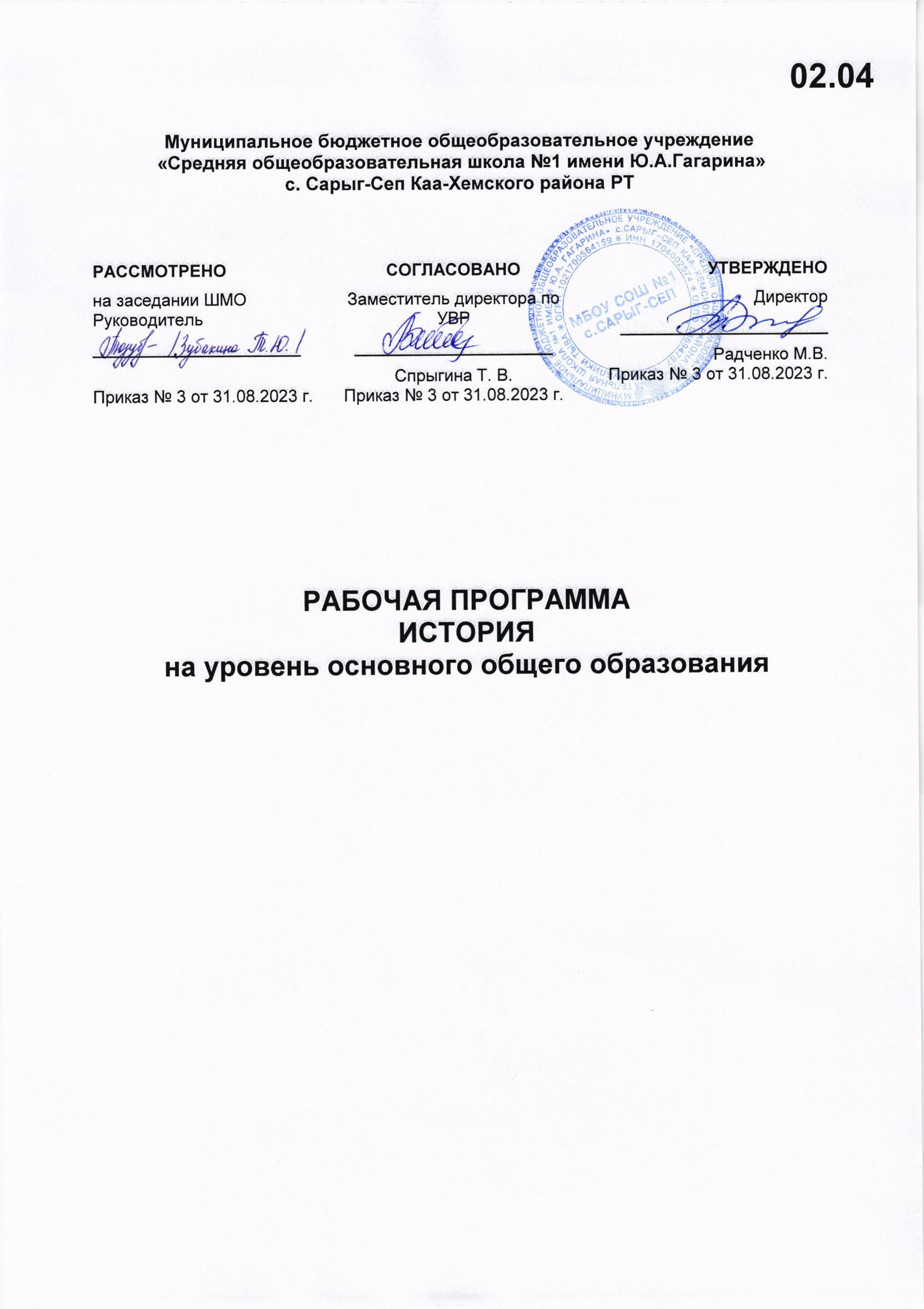 ПОЯСНИТЕЛЬНАЯ ЗАПИСКАОБЩАЯ ХАРАКТЕРИСТИКА УЧЕБНОГО ПРЕДМЕТА «ИСТОРИЯ»Место предмета «История» в системе школьного образования определяется его познавательным и мировоззренческим значением, воспитательным потенциалом, вкладом в становление личности молодого человека. История представляет собирательную картину жизни людей во времени, их социального, созидательного, нравственного опыта. Она служит важным ресурсом самоидентификации личности в окружающем социуме, культурной среде от уровня семьи до уровня своей страны и мира в целом. История дает возможность познания и понимания человека и общества в связи прошлого, настоящего и будущего. ЦЕЛИ ИЗУЧЕНИЯ УЧЕБНОГО ПРЕДМЕТА «ИСТОРИЯ»Целью школьного исторического образования является формирование и развитие личности школьника, способного к самоидентификации и определению своих ценностных ориентиров на основе осмысления и освоения исторического опыта своей страны и человечества в целом, активно и творчески применяющего исторические знания и предметные умения в учебной и социальной практике. Данная цель предполагает формирование у обучающихся целостной картины российской и мировой истории, понимание места и роли современной России в мире, важности вклада каждого ее народа, его культуры в общую историю страны и мировую историю, формирование личностной позиции по отношению к прошлому и настоящему Отечества.Задачи изучения истории на всех уровнях общего образования определяются Федеральными государственными образовательными стандартами (в соответствии с ФЗ-273 «Об образовании»).В основной школе ключевыми задачами являются:формирование у молодого поколения ориентиров для гражданской, этнонациональной, социальной, культурной самоовладение знаниями об основных этапах развития человеческого общества, при особом внимании к месту и роли России во всемирно-историческом процессе;воспитание учащихся в духе патриотизма, уважения к своему Отечеству – многонациональному Российскому государству, в соответствии с идеями взаимопонимания, согласия и мира между людьми и народами, в духе демократических ценностей современного общества;развитие способностей учащихся анализировать содержащуюся в различных источниках информацию о событиях и явлениях прошлого и настоящего, рассматривать события в соответствии с принципом историзма, в их динамике, взаимосвязи и взаимообусловленности;формирование у школьников умений применять исторические знания в учебной и внешкольной деятельности, в современном поликультурном, полиэтничном и многоконфессиональном обществе (Концепция преподавания учебного курса «История России» в образовательных организациях Российской Федерации, реализующих основные общеобразовательные программы // Преподавание истории и обществознания в школе. – 2020. – № 8. – С. 7–8).МЕСТО УЧЕБНОГО ПРЕДМЕТА «ИСТОРИЯ» В УЧЕБНОМ ПЛАНЕНа изучение предмета «История» в 5 классах отводится по 68 часов (2 часа в неделю)СОДЕРЖАНИЕ УЧЕБНОГО ПРЕДМЕТА5 КЛАССИСТОРИЯ ДРЕВНЕГО МИРАВведениеЧто изучает история. Источники исторических знаний. Специальные (вспомогательные) исторические дисциплины. Историческая хронология (счет лет «до н. э.» и «н. э.»). Историческая карта.ПЕРВОБЫТНОСТЬПроисхождение, расселение и эволюция древнейшего человека. Условия жизни и занятия первобытных людей. Овладение огнем. Появление человека разумного. Охота и собирательство. Присваивающее хозяйство. Род и родовые отношения.Древнейшие земледельцы и скотоводы: трудовая деятельность, изобретения. Появление ремесел. Производящее хозяйство. Развитие обмена и торговли. Переход от родовой к соседской общине. Появление знати. Представления об окружающем мире, верования первобытных людей. Искусство первобытных людей.Разложение первобытнообщинных отношений. На пороге цивилизации.ДРЕВНИЙ МИРПонятие и хронологические рамки истории Древнего мира. Карта Древнего мира.Древний ВостокПонятие «Древний Восток». Карта Древневосточного мира.Древний ЕгипетПрирода Египта. Условия жизни и занятия древних египтян. Возникновение государственной власти. Объединение Египта. Управление государством (фараон, вельможи, чиновники). Положение и повинности населения. Развитие земледелия, скотоводства, ремесел. Рабы.Отношения Египта с соседними народами. Египетское войско. Завоевательные походы фараонов; Тутмос III. Могущество Египта при Рамсесе II.Религиозные верования египтян. Боги Древнего Египта. Храмы и жрецы. Пирамиды и гробницы. Фараон-реформатор Эхнатон. Познания древних египтян (астрономия, математика, медицина). Письменность (иероглифы, папирус). Открытие Ж. Ф. Шампольона. Искусство Древнего Египта (архитектура, рельефы, фрески).Древние цивилизации МесопотамииПриродные условия Месопотамии (Междуречья). Занятия населения. Древнейшие города-государства. Создание единого государства. Письменность. Мифы и сказания.Древний Вавилон. Царь Хаммурапи и его законы.Ассирия. Завоевания ассирийцев. Создание сильной державы. Культурные сокровища Ниневии. Гибель империи.Усиление Нововавилонского царства. Легендарные памятники города Вавилона.Восточное Средиземноморье в древностиПриродные условия, их влияние на занятия жителей. Финикия: развитие ремесел, караванной и морской торговли. Города-государства. Финикийская колонизация. Финикийский алфавит. Палестина и ее население. Возникновение Израильского государства. Царь Соломон. Религиозные верования. Ветхозаветные предания.Персидская державаЗавоевания персов. Государство Ахеменидов. Великие цари: Кир II Великий, Дарий I. Расширение территории державы. Государственное устройство. Центр и сатрапии, управление империей. Религия персов.Древняя ИндияПриродные условия Древней Индии. Занятия населения. Древнейшие города-государства. Приход ариев в Северную Индию. Держава Маурьев. Государство Гуптов. Общественное устройство, варны. Религиозные верования древних индийцев. Легенды и сказания. Возникновение и распространение буддизма. Культурное наследие Древней Индии (эпос и литература, художественная культура, научное познание).Древний КитайПриродные условия Древнего Китая. Хозяйственная деятельность и условия жизни населения. Древнейшие царства. Создание объединенной империи. Цинь Шихуанди. Возведение Великой Китайской стены. Правление династии Хань. Жизнь в империи: правители и подданные, положение различных групп населения. Развитие ремесел и торговли. Великий шелковый путь. Религиозно-философские учения. Конфуций. Научные знания и изобретения древних китайцев. Храмы.Древняя Греция. ЭллинизмДревнейшая ГрецияПриродные условия Древней Греции. Занятия населения. Древнейшие государства на Крите. Расцвет и гибель Минойской цивилизации. Государства Ахейской Греции (Микены, Тиринф). Троянская война. Вторжение дорийских племен. Поэмы Гомера «Илиада», «Одиссея».Греческие полисыПодъем хозяйственной жизни после «темных веков». Развитие земледелия и ремесла. Становление полисов, их политическое устройство. Аристократия и демос. Великая греческая колонизация. Метрополии и колонии.Афины: утверждение демократии. Законы Солона. Реформы Клисфена, их значение. Спарта: основные группы населения, политическое устройство. Организация военного дела. Спартанское воспитание.Греко-персидские войны. Причины войн. Походы персов на Грецию. Битва при Марафоне, ее значение. Усиление афинского могущества; Фемистокл. Битва при Фермопилах. Захват персами Аттики. Победы греков в Саламинском сражении, при Платеях и Микале. Итоги греко-персидских войн.Возвышение Афинского государства. Афины при Перикле. Хозяйственная жизнь. Развитие рабовладения. Пелопоннесская война: причины, участники, итоги. Упадок Эллады.Культура Древней Греции Религия древних греков; пантеон богов. Храмы и жрецы. Развитие наук. Греческая философия. Школа и образование. Литература. Греческое искусство: архитектура, скульптура. Повседневная жизнь и быт древних греков. Досуг (театр, спортивные состязания). Общегреческие игры в Олимпии.Македонские завоевания. ЭллинизмВозвышение Македонии. Политика Филиппа II. Главенство Македонии над греческими полисами. Коринфский союз. Александр Македонский и его завоевания на Востоке. Распад державы Александра Македонского. Эллинистические государства Востока. Культура эллинистического мира. Александрия Египетская.Древний РимВозникновение Римского государстваПрирода и население Апеннинского полуострова в древности. Этрусские города-государства. Наследие этрусков. Легенды об основании Рима. Рим эпохи царей. Республика римских граждан. Патриции и плебеи. Управление и законы. Римское войско. Верования древних римлян. Боги. Жрецы. Завоевание Римом Италии.Римские завоевания в СредиземноморьеВойны Рима с Карфагеном. Ганнибал; битва при Каннах. Поражение Карфагена. Установление господства Рима в Средиземноморье. Римские провинции.Поздняя Римская республика. Гражданские войныПодъем сельского хозяйства. Латифундии. Рабство. Борьба за аграрную реформу. Деятельность братьев Гракхов: проекты реформ, мероприятия, итоги. Гражданская война и установление диктатуры Суллы. Восстание Спартака. Участие армии в гражданских войнах. Первый триумвират. Гай Юлий Цезарь: путь к власти, диктатура. Борьба между наследниками Цезаря. Победа Октавиана.Расцвет и падение Римской империиУстановление императорской власти. Октавиан Август. Императоры Рима: завоеватели и правители. Римская империя: территория, управление. Римское гражданство. Повседневная жизнь в столице и провинциях. Возникновение и распространение христианства. Император Константин I, перенос столицы в Константинополь. Разделение Римской империи на Западную и Восточную части.Начало Великого переселения народов. Рим и варвары. Падение Западной Римской империи.Культура Древнего РимаРимская литература, золотой век поэзии. Ораторское искусство; Цицерон. Развитие наук. Римские историки. Искусство Древнего Рима: архитектура, скульптура. Пантеон.ОбобщениеИсторическое и культурное наследие цивилизаций Древнего мира. ПЛАНИРУЕМЫЕ РЕЗУЛЬТАТЫИзучение истории в 5 классе направлено на достижение обучающимися личностных, метапредметных и предметных результатов освоения учебного предмета.ЛИЧНОСТНЫЕ РЕЗУЛЬТАТЫК важнейшим личностным результатам изучения истории в основной общеобразовательной школе в соответствии с требованиями ФГОС ООО (2021) относятся следующие убеждения и качества:в сфере патриотического воспитания: осознание российской гражданской идентичности в поликультурном и многоконфессиональном обществе, проявление интереса к познанию родного языка, истории, культуры Российской Федерации, своего края, народов России; ценностное отношение к достижениям своей Родины – России, к науке, искусству, спорту, технологиям, боевым подвигам и трудовым достижениям народа; уважение к символам России, государственным праздникам, историческому и природному наследию и памятникам, традициям разных народов, проживающих в родной стране;в сфере гражданского воспитания: осмысление исторической традиции и примеров гражданского служения Отечеству; готовность к выполнению обязанностей гражданина и реализации его прав; уважение прав, свобод и законных интересов других людей; активное участие в жизни семьи, образовательной организации, местного сообщества, родного края, страны; неприятие любых форм экстремизма, дискриминации; неприятие действий, наносящих ущерб социальной и природной среде;в духовно-нравственной сфере: представление о традиционных духовно-нравственных ценностях народов России; ориентация на моральные ценности и нормы современного российского общества в ситуациях нравственного выбора; готовность оценивать свое поведение и поступки, а также поведение и поступки других людей с позиции нравственных и правовых норм с учетом осознания последствий поступков; активное неприятие асоциальных поступков;в понимании ценности научного познания: осмысление значения истории как знания о развитии человека и общества, о социальном, культурном и нравственном опыте предшествующих поколений; овладение навыками познания и оценки событий прошлого с позиций историзма; формирование и сохранение интереса к истории как важной составляющей современного общественного сознания;в сфере эстетического воспитания: представление о культурном многообразии своей страны и мира; осознание важности культуры как воплощения ценностей общества и средства коммуникации; понимание ценности отечественного и мирового искусства, роли этнических культурных традиций и народного творчества; уважение к культуре своего и других народов;в формировании ценностного отношения к жизни и здоровью: осознание ценности жизни и необходимости ее сохранения (в том числе – на основе примеров из истории); представление об идеалах гармоничного физического и духовного развития человека в исторических обществах (в античном мире, эпоху Возрождения) и в современную эпоху;в сфере трудового воспитания: понимание на основе знания истории значения трудовой деятельности людей как источника развития человека и общества; представление о разнообразии существовавших в прошлом и современных профессий; уважение к труду и результатам трудовой деятельности человека; определение сферы профессионально-ориентированных интересов, построение индивидуальной траектории образования и жизненных планов;в сфере экологического воспитания: осмысление исторического опыта взаимодействия людей с природной средой; осознание глобального характера экологических проблем современного мира и необходимости защиты окружающей среды; активное неприятие действий, приносящих вред окружающей среде; готовность к участию в практической деятельности экологической направленности.в сфере адаптации к меняющимся условиям социальной и природной среды: представления об изменениях природной и социальной среды в истории, об опыте адаптации людей к новым жизненным условиям, о значении совместной деятельности для конструктивного ответа на природные и социальные вызовы.МЕТАПРЕДМЕТНЫЕ РЕЗУЛЬТАТЫМетапредметные результаты изучения истории в основной школе выражаются в следующих качествах и действиях.В сфере универсальных учебных познавательных действий:владение базовыми логическими действиями: систематизировать и обобщать исторические факты (в форме таблиц, схем); выявлять характерные признаки исторических явлений; раскрывать причинно-следственные связи событий; сравнивать события, ситуации, выявляя общие черты и различия; формулировать и обосновывать выводы;владение базовыми исследовательскими действиями: определять познавательную задачу; намечать путь ее решения и осуществлять подбор исторического материала, объекта; систематизировать и анализировать исторические факты, осуществлять реконструкцию исторических событий; соотносить полученный результат с имеющимся знанием; определять новизну и обоснованность полученного результата; представлять результаты своей деятельности в различных формах (сообщение, эссе, презентация, реферат, учебный проект и др.);работа с информацией: осуществлять анализ учебной и внеучебной исторической информации (учебник, тексты исторических источников, научно-популярная литература, интернет-ресурсы и др.) – извлекать информацию из источника; различать виды источников исторической информации; высказывать суждение о достоверности и значении информации источника (по критериям, предложенным учителем или сформулированным самостоятельно).В сфере универсальных учебных коммуникативных действий:общение: представлять особенности взаимодействия людей в исторических обществах и современном мире; участвовать в обсуждении событий и личностей прошлого, раскрывать различие и сходство высказываемых оценок; выражать и аргументировать свою точку зрения в устном высказывании, письменном тексте; публично представлять результаты выполненного исследования, проекта; осваивать и применять правила межкультурного взаимодействия в школе и социальном окружении;осуществление совместной деятельности: осознавать на основе исторических примеров значение совместной работы как эффективного средства достижения поставленных целей; планировать и осуществлять совместную работу, коллективные учебные проекты по истории, в том числе – на региональном материале; определять свое участие в общей работе и координировать свои действия с другими членами команды; оценивать полученные результаты и свой вклад в общую работу.В сфере универсальных учебных регулятивных действий:владение приемами самоорганизации своей учебной и общественной работы (выявление проблемы, требующей решения; составление плана действий и определение способа решения);владение приемами самоконтроля – осуществление самоконтроля, рефлексии и самооценки полученных результатов; способность вносить коррективы в свою работу с учетом установленных ошибок, возникших трудностей.В сфере эмоционального интеллекта, понимания себя и других:выявлять на примерах исторических ситуаций роль эмоций в отношениях между людьми;ставить себя на место другого человека, понимать мотивы действий другого (в исторических ситуациях и окружающей действительности);регулировать способ выражения своих эмоций с учетом позиций и мнений других участников общения.ПРЕДМЕТНЫЕ РЕЗУЛЬТАТЫ5 КЛАСС1. Знание хронологии, работа с хронологией:объяснять смысл основных хронологических понятий (век, тысячелетие, до нашей эры, наша эра);называть даты важнейших событий истории Древнего мира; по дате устанавливать принадлежность события к веку, тысячелетию;определять длительность и последовательность событий, периодов истории Древнего мира, вести счет лет до нашей эры и нашей эры.2. Знание исторических фактов, работа с фактами:указывать (называть) место, обстоятельства, участников, результаты важнейших событий истории Древнего мира;группировать, систематизировать факты по заданному признаку.3. Работа с исторической картой:находить и показывать на исторической карте природные и исторические объекты (расселение человеческих общностей в эпоху первобытности и Древнего мира, территории древнейших цивилизаций и государств, места важнейших исторических событий), используя легенду карты;устанавливать на основе картографических сведений связь между условиями среды обитания людей и их занятиями.4. Работа с историческими источниками:называть и различать основные типы исторических источников (письменные, визуальные, вещественные), приводить примеры источников разных типов;различать памятники культуры изучаемой эпохи и источники, созданные в последующие эпохи, приводить примеры;извлекать из письменного источника исторические факты (имена, названия событий, даты и др.); находить в визуальных памятниках изучаемой эпохи ключевые знаки, символы; раскрывать смысл (главную идею) высказывания, изображения.5. Историческое описание (реконструкция):характеризовать условия жизни людей в древности;рассказывать о значительных событиях древней истории, их участниках;рассказывать об исторических личностях Древнего мира (ключевых моментах их биографии, роли в исторических событиях);давать краткое описание памятников культуры эпохи первобытности и древнейших цивилизаций.6. Анализ, объяснение исторических событий, явлений:раскрывать существенные черты: а) государственного устройства древних обществ; б) положения основных групп населения; в) религиозных верований людей в древности;сравнивать исторические явления, определять их общие черты;иллюстрировать общие явления, черты конкретными примерами;объяснять причины и следствия важнейших событий древней истории.7. Рассмотрение исторических версий и оценок, определение своего отношения к наиболее значимым событиям и личностям прошлого:излагать оценки наиболее значительных событий и личностей древней истории, приводимые в учебной литературе;высказывать на уровне эмоциональных оценок отношение к поступкам людей прошлого, к памятникам культуры.8. Применение исторических знаний:раскрывать значение памятников древней истории и культуры, необходимость сохранения их в современном мире;выполнять учебные проекты по истории Первобытности и Древнего мира (в том числе с привлечением регионального материала), оформлять полученные результаты в форме сообщения, альбома.ТЕМАТИЧЕСКОЕ ПЛАНИРОВАНИЕ  5 КЛАСС  ПОУРОЧНОЕ ПЛАНИРОВАНИЕ  5 КЛАСС 6класс историяПОЯСНИТЕЛЬНАЯЗАПИСКАОБЩАЯХАРАКТЕРИСТИКАУЧЕБНОГОПРЕДМЕТА«ИСТОРИЯ»Место предмета «История» в системе школьного образованияопределяется его познавательным и мировоззренческим значением, воспитательным потенциалом, вкладом в становление личности молодого человека. История представляет собирательную картину жизни людей во времени, их социального, созидательного, нравственного опыта. Она служит важным ресурсом самоидентификацииличностивокружающемсоциуме, культурнойсредеотуровнясемьидо уровня своей страны и мира в целом. История дает возможность познания и понимания человека и общества в связи прошлого, настоящего и будущего.ЦЕЛИИЗУЧЕНИЯУЧЕБНОГОПРЕДМЕТА«ИСТОРИЯЦелью школьного исторического образования является формирование и развитие личности школьника, способного к самоидентификации и определению своих ценностных ориентиров на основеосмысления и освоения исторического опыта своей страны и человечества в целом, активно и творчески применяющего исторические знания и предметные умения в учебной и социальной практике. Данная цель предполагает формирование уобучающихся целостной картины российской и мировой истории, понимание места и роли современной России в мире, важности вклада каждого ее народа, его культуры в общую историю страны и мировую историю, формирование личностной позиции по отношению к прошлому и настоящему Отечества.Задачи изучения историив 6 классеопределяются Федеральными государственными образовательными стандартами (в соответствии с ФЗ-273 «Об образовании»).Ключевымизадачамиявляются:формированиеумолодого поколенияориентировдля гражданской, этнонациональной, социальной, культурной самоидентификации в окружающем мире;овладениезнаниямиобосновныхэтапахразвитиячеловеческогообщества,приособом внимании к месту и роли России во всемирно-историческом процессе;развитие способностей учащихся анализировать содержащуюся в различных источниках информациюособытияхиявленияхпрошлогоинастоящего,рассматриватьсобытия	в соответствии с принципом историзма, в их динамике, взаимосвязи ивзаимообусловленности;формирование у школьников умений применять исторические знания в учебной и внешкольной деятельности, в современном поликультурном, полиэтничном и многоконфессиональном обществе (Концепция преподавания учебного курса «История России»в образовательных организациях Российской Федерации, реализующих основные общеобразовательныепрограммы//Преподаваниеисториииобществознаниявшколе.—2020.—№8.—С.7—8).МЕСТОУЧЕБНОГОПРЕДМЕТА«ИСТОРИЯ»ВУЧЕБНОМ ПЛАНЕВ соответствии с учебным планом общее количество времени на учебный года обучения в 6классе составляет 68 часов. Недельная нагрузка составляет 2 часа, при 34 учебных неделях.СОДЕРЖАНИЕУЧЕБНОГОПРЕДМЕТАВСЕОБЩАЯИСТОРИЯ. ИСТОРИЯСРЕДНИХ ВЕКОВВведениеСредниевека:понятие,хронологическиерамкиипериодизацияСредневековья.Народы Европывраннее СредневековьеПадениеЗападнойРимскойимпериииобразованиеварварскихкоролевств.Завоеваниефранками Галлии. Хлодвиг. Усиление королевской власти. Салическая правда. Принятие франками христианства.Франкскоегосударство вVIII—IXвв.Усилениевластимайордомов.КарлМартеллиеговоенная реформа. Завоевания Карла Великого. Управление империей. «Каролингское возрождение».Верденскийраздел, егопричиныизначение.Образованиегосударств воФранции, Германии, Италии. СвященнаяРимская империя. Британия и Ирландия в раннее Средневековье. Норманны:общественный строй, завоевания. Ранние славянские государства.ВозникновениеВенгерскогокоролевства.ХристианизацияЕвропы.Светскиеправители и папы.ВизантийскаяимпериявVI—ХIвв.Территория, население империи ромеев. Византийские императоры; Юстиниан. Кодификация законов.ВнешняяполитикаВизантии.Византияиславяне.Властьимператораи церковь.Церковные соборы. Культура Византии. Образование и книжное дело. Художественная культура (архитектура, мозаика, фреска, иконопись).АрабывVI—ХIвв.ПриродныеусловияАравийскогополуострова.Основныезанятияарабов.Традиционныеверования. Пророк Мухаммад и возникновение ислама. Хиджра. Победа новой веры. Коран. Завоевания арабов.Арабскийхалифат,егорасцветираспад.Культураисламскогомира.Образованиеинаука.Роль арабского языка. Расцвет литературы и искусства. Архитектура.СредневековоеевропейскоеобществоАграрное производство. Натуральное хозяйство. Феодальное землевладение. Знать и рыцарство: социальныйстатус,образжизни.Замоксеньора.Куртуазнаякультура.Крестьянство:зависимостьот сеньора, повинности, условия жизни. Крестьянская община.Города — центры ремесла, торговли, культуры. Население городов. Цехи и гильдии. Городское управление. Борьба городов за самоуправление. Средневековые города-республики. Развитие торговли. Ярмарки.ТорговыепутивСредиземноморьеинаБалтике.Ганза.Обликсредневековых городов. Образ жизни и быт горожан.Церковь и духовенство. Разделение христианства на католицизм и православие. Борьба пап за независимость церквиот светской власти. Крестовые походы: цели, участники, итоги. Духовно- рыцарскиеордены.Ереси:причинывозникновенияираспространения.Преследованиееретиков.ГосударстваЕвропывХII—ХVвв.УсилениекоролевскойвластивстранахЗападнойЕвропы.Сословно-представительнаямонархия. Образование централизованных государств в Англии, Франции. Столетняя война; Ж. Д’Арк.СвященнаяРимскаяимпериявХII—ХVвв.Польско-литовскоегосударствовXIV—XVвв.Реконкистаиобразованиецентрализованныхгосударств наПиренейскомполу- острове.Итальянские государства в XII—XV вв. Развитие экономики в европейских странах в период зрелогоСредневековья. Обострение социальных противоречий в ХIV в. (Жакерия, восстание УотаТайлера).ГуситскоедвижениевЧехии.ВизантийскаяимперияиславянскиегосударствавХII—ХVвв. Экспансиятурок-османов. Османские завоевания на Балканах. Падение Константинополя.КультурасредневековойЕвропыПредставления средневекового человека о мире. Место религии в жизни человека и общества. Образование:школыиуниверситеты.Сословныйхарактеркультуры.Средневековыйэпос.Рыцарская литература. Городской и крестьянский фольклор. Романский и готический стили в художественной культуре. Развитие знаний о природе и человеке. Гуманизм. Раннее Возрождение: художники и их творения. Изобретение европейского книгопечатания; И. Гутенберг.СтраныВостокавСредние векаОсманскаяимперия:завоеваниятурок-османов(Балканы,падениеВизантии),управлениеимперией, положение покоренных народов. Монгольская держава: общественный строй монгольских племен, завоевания Чингисхана и его потомков, управление подчиненными территориями. Китай: империи, правители и подданные, борьба против завоевателей. Япония в Средние века: образование государства,властьимператоровиуправлениесегунов.Индия:раздробленностьиндийскихкняжеств, вторжение мусульман, Делийский султанат.КультуранародовВостока.Литература.Архитектура.Традиционныеискусстваи ремесла.ГосударствадоколумбовойАмерикивСредниевекаЦивилизациимайя,ацтековиинков:общественныйстрой,религиозныеверования,культура. Появление европейских завоевателей.ОбобщениеИсторическоеикультурноенаследиеСреднихвеков.ИСТОРИЯРОССИИ.ОТРУСИКРОССИЙСКОМУГОСУДАРСТВУВведениеРольиместоРоссиивмировойистории.Проблемыпериодизациироссийскойистории.Источники по истории России.Народыигосударстванатерриториинашейстранывдревности.ВосточнаяЕвропав середине I тыс. н. э.Заселениетерриториинашейстранычеловеком.Палеолитическоеискусство.Петроглифы Беломорья и Онежского озера. Особенности перехода от присваивающего хозяйства кпроизводящему.Ареалыдревнейшегоземледелияискотоводства.Появлениеметаллическихорудий и их влияние на первобытное общество. Центры древнейшей металлургии. Кочевые общества евразийских степей в эпоху бронзы и раннем железном веке. Степь и ее роль в распространении культурныхвзаимовлияний.Появлениепервоговмиреколесноготранспорта.Народы,проживавшиенаэтойтерриториидосередины Iтыс.дон.э.Скифыискифскаякультура. Античные города-государства Северного Причерноморья. Боспорское царство. Пантикапей.АнтичныйХерсонес.СкифскоецарствовКрыму.Дербент.Великоепереселениенародов.Миграцияготов.Нашествиегуннов.Вопросославянскойпрародине и происхождении славян. Расселение славян, их разделение на три ветви — восточных, западных и южных. Славянские общности Восточной Европы. Их соседи — балты и финно-угры. Хозяйство восточных славян, их общественный строй и политическая организация. Возникновение княжеской власти. Традиционные верования.СтраныинародыВосточнойЕвропы, СибирииДальнегоВостока.Тюркскийкаганат.Хазарскийкаганат. ВолжскаяБулгария.Русь вIX—началеXIIв.ОбразованиегосударстваРусь.Историческиеусловияскладываниярусскойгосударственности: природно-климатический фактор и политические процессы в Европе в конце I тыс. н. э.Формированиеновойполитическойи этническойкартыконтинента. ПервыеизвестияоРуси.ПроблемаобразованиягосударстваРусь.СкандинавынаРуси.Начало династииРюриковичей.ФормированиетерриториигосударстваРусь.Даньиполюдье.Первыерусскиекнязья.Отношенияс Византийской империей, странами Центральной, Западной и Северной Европы, кочевниками европейских степей. Русь в международной торговле. Путь «из варяг в греки». Волжский торговый путь. Языческий пантеон.Принятиехристианстваиегозначение.ВизантийскоенаследиенаРуси. РусьвконцеX—началеXIIв.ТерриторияинаселениегосударстваРусь/Русскаяземля.Крупнейшие города Руси. Новгород как центр освоения Севера Восточной Европы, колонизация Русской равнины. Территориально-политическая структура Руси, волости. Органы власти: князь, посадник, тысяцкий, вече. Внутриполитическое развитие. Борьба за власть между сыновьями ВладимираСвятого.ЯрославМудрый.РусьприЯрославичах.ВладимирМономах.Русскаяцерковь.Общественный строй Руси: дискуссии в исторической науке. Князья, дружина. Духовенство. Городскоенаселение.Купцы.Категориирядовогоизависимогонаселения.Древнерусскоеправо: Русская Правда, церковные уставы.Русь в социально-политическом контексте Евразии. Внешняя политика и международные связи: отношениясВизантией,печенегами,половцами(Дешт-и-Кипчак),странамиЦентральной,Западнойи Северной Европы. Херсонес в культурных контактах Руси и Византии.Культурное пространство. Русь в общеевропейском культурном контексте. Картина мирасредневековогочеловека.Повседневнаяжизнь,сельскийигородскойбыт.Положениеженщины. Дети и их воспитание. Календарь и хронология.КультураРуси.Формированиеединогокультурногопространства.Кирилло-мефодиевскаятрадиция на Руси. Письменность. Распространение грамотности, берестяные грамоты. «Новгородская псалтирь».«Остромирово Евангелие». Появление древнерусской литературы. «Слово о Законе и Благодати». Произведения летописного жанра. «Повесть временных лет». Первые русские жития.ПроизведенияВладимираМономаха.Иконопись.Искусствокниги.Архитектура.Началохрамового строительства:Десятиннаяцерковь,СофияКиевская,СофияНовгородская.Материальнаякультура. Ремесло. Военное дело и оружие.РусьвсерединеXII—началеXIIIв.Формированиесистемыземель —самостоятельныхгосударств.Важнейшиеземли,управляемые ветвями княжеского рода Рюриковичей: Черниговская, Смоленская, Галицкая, Волынская,Суздальская. Земли,имевшиеособыйстатус: Киевская и Новгородская. Эволюцияобщественного строя и права; внешняя политика русских земель.Формирование региональных центров культуры: летописание и памятники литературы: Киево- Печерский патерик, моление Даниила Заточника, «Слово о полку Игореве». Белокаменные храмы Северо-ВосточнойРуси:Успенскийсоборво Владимире,церковьПокрованаНерли,Георгиевский собор Юрьева-Польского.РусскиеземлииихсоседивсерединеXIII—XIVв.ВозникновениеМонгольскойимперии.ЗавоеванияЧингисханаиегопотомков.ПоходыБатыяна Восточную Европу. Возникновение Золотой Орды. Судьбы русских земель после монгольскогонашествия.Системазависимостирусскихземельотордынскихханов(такназываемоеордынское иго).Южныеизападныерусскиеземли.ВозникновениеЛитовскогогосударстваивключениевегосостав части русских земель. Северо-западные земли: Новгородская и Псковская. Политический строй Новгорода и Пскова. Роль вече и князя. Новгород и немецкая Ганза.ОрденакрестоносцевиборьбасихэкспансиейназападныхграницахРуси. АлександрНевский. Взаимоотношения с Ордой. Княжества Северо-Восточной Руси. Борьба за великое княжение Владимирское. Противостояние Твери и Москвы. Усиление Московского княжества. Дмитрий Донской. Куликовская битва. Закрепление первенствующего положения московских князей.ПереносмитрополичьейкафедрывМоскву.РольПравославнойцерквивордынскийпериодрусской истории. Святитель Алексий Московский и преподобный Сергий Радонежский.Народы и государства степной зоны Восточной Европы и Сибири в XIII—XV вв. Золотая орда: государственныйстрой,население,экономика,культура.Городаикочевыестепи.Принятиеислама.Ослабление государства во второй половине XIV в., нашествие Тимура.Распад Золотой Орды, образование татарских ханств. Казанское ханство. Сибирское ханство. Астраханскоеханство.НогайскаяОрда.Крымскоеханство.Касимовскоеханство.НародыСеверного Кавказа. Итальянские фактории Причерноморья (Каффа, Тана, Солдайя и др.) и их роль в системе торговых и политических связей Руси с Западом и Востоком.Культурное пространство. Изменения в представлениях о картине мира в Евразии в связи с завершениеммонгольскихзавоеваний.Культурноевзаимодействиецивилизаций.Межкультурные связи и коммуникации (взаимодействие и взаимовлияние русской культуры и культур народов Евразии).Летописание. Литературные памятники Куликовского цикла. Жития. Епифаний Премудрый. Архитектура. Каменные соборы Кремля. Изобразительное искусство. Феофан Грек.АндрейРублев.ФормированиеединогоРусскогогосударствавXVв.Борьба за русские земли между Литовским и Московским государствами. Объединение русских земельвокруг Москвы.МеждоусобнаявойнавМосковскомкняжествевторойчетверти XVв.ВасилийТемный. Новгород и Псков в XV в.: политический строй, отношения с Москвой, Ливонским орденом, Ганзой, Великим княжеством Литовским. Падение Византии и рост церковно-политической роли Москвы в православном мире. Теория «Москва — третий Рим». Иван III. Присоединение Новгорода и Твери. Ликвидация зависимости от Орды. Расширение международных связей Московского государства. Принятие общерусского Судебника. Формирование аппарата управления единого государства. Переменывустройстведворавеликогокнязя:новаягосударственная символика;царский титул и регалии; дворцовое и церковное строительство. Московский Кремль.Культурноепространство.Изменениявосприятиямира.Сакрализациявеликокняжескойвласти.Флорентийская уния. Установление автокефалии Русской церкви. Внутрицерковная борьба (иосифляне и нестяжатели). Ереси. Геннадиевская Библия. Развитие культуры единого Русского государства.Летописание:общерусскоеирегиональное.Житийнаялитература.«Хожениезатри моря» Афанасия Никитина. Архитектура. Русская икона как феномен мирового искусства.Повседневнаяжизньгорожанисельскихжителейвдревнерусскийираннемосковскийпериоды.Наш крайсдревнейшихвремендоконца XVв.(Материалпоисториисвоегокраяпривлекаетсяпри рассмотрении ключевых событий и процессов отечественной истории).ОбобщениеПЛАНИРУЕМЫЕРЕЗУЛЬТАТЫИзучениеисториив6классенаправленонадостижениеобучающимисяличностных, метапредметных и предметных результатов освоения учебного предмета.ЛИЧНОСТНЫЕРЕЗУЛЬТАТЫК важнейшим личностным результатам изучения истории в основной общеобразовательнойшколевсоответствиистребованиямиФГОСООО(2021)относятсяследующие убежденияикачества:в сфере патриотического воспитания: осознание российской гражданской идентичности в поликультурномимногоконфессиональномобществе,проявлениеинтересакпознаниюродного языка, истории, культуры Российской Федерации, своего края, народов России; ценностноеотношениекдостижениямсвоейРодины—России,кнауке,искусству,спорту,технологиям,боевым подвигам и трудовым достижениям народа; уважение к символам России, государственным праздникам, историческому и природному наследию и памятникам, традициям разных народов, проживающих в родной стране;в сфере гражданского воспитания: осмысление исторической традиции и примеров гражданского служения Отечеству; готовность к выполнению обязанностей гражданина и реализации его прав; уважение прав, свобод и законных интересов других людей; активное участие в жизни семьи, образовательной организации, местного сообщества, родного края, страны; неприятие любых форм экстремизма,дискриминации;неприятиедействий,наносящихущербсоциальнойиприроднойсреде;в духовно-нравственной сфере: представление о традиционных духовно-нравственных ценностях народовРоссии;ориентациянаморальныеценностиинормысовременногороссийскогообществав ситуациях нравственного выбора; готовность оценивать свое поведение и поступки, а такжеповедение и поступки других людей с позиции нравственных и правовых норм с учетом осознания последствий поступков; активное неприятие асоциальных поступков;в понимании ценности научного познания: осмысление значения истории как знания о развитии человекаиобщества,о социальном, культурноминравственномопытепредшествующихпоколений; овладение навыками познания и оценки событий прошлого с позиций историзма; формирование и сохранение интереса к истории как важной составляющей современного общественного сознания;всфереэстетическоговоспитания:представлениео культурноммногообразиисвоейстраныи мира; осознание важности культуры как воплощения ценностей общества и средства коммуникации; понимание ценности отечественного и мирового искусства, роли этнических культурных традиций и народного творчества; уважение к культуре своего и других народов;	в формировании ценностного отношения к жизни и здоровью: осознание ценности жизни и необходимостиее сохранения(втомчисле —на основе примеровизистории);представлениеобидеалах гармоничного физического и духовного развития человека в исторических обществах (в античном мире, эпоху Возрождения) и в современную эпоху;в сферетрудового воспитания:пониманиенаосновезнания историизначения трудовойдеятельности людей как источника развития человека и общества; представление о разнообразии существовавшихвпрошломисовременныхпрофессий;уважениектрудуирезультатамтрудовойдеятельности человека; определение сферы профессионально-ориентированных интересов, построение индивидуальной траектории образования и жизненных планов;в сфере экологического воспитания: осмысление исторического опыта взаимодействия людей с природнойсредой;осознаниеглобального характераэкологическихпроблемсовременногомираи необходимости защиты окружающей среды; активное неприятие действий, приносящих вред окружающей среде; готовность к участию в практической деятельности экологическойнаправленности.всфереадаптациикменяющимсяусловиямсоциальнойиприроднойсреды: представленияоб изменениях природной и социальной среды в истории, обопыте адаптации людей к новым жизненным условиям, о значении совместной деятельности для конструктивного ответа на природные и социальные вызовы.МЕТАПРЕДМЕТНЫЕРЕЗУЛЬТАТЫМетапредметныерезультатыизученияисториивосновнойшколевыражаютсявследующих качествах и действиях.Всфереуниверсальныхучебныхпознавательныхдействий:владениебазовымилогическимидействиями: систематизироватьиобобщатьисторическиефакты(вформе таблиц, схем); выявлять характерные признаки исторических явлений; раскрывать причинно- следственные связи событий; сравнивать события, ситуации, выявляя общие черты и различия;формулировать и обосновывать выводы;владение базовыми исследовательскими действиями: определять познавательную задачу; намечать путь ее решения и осуществлять подбор исторического материала, объекта; систематизировать и анализироватьисторическиефакты,осуществлятьреконструкциюисторическихсобытий;соотносить полученный результат с имеющимся знанием; определять новизну и обоснованность полученного результата; представлять результаты своей деятельности в различных формах (сообщение, эссе, презентация, реферат, учебный проект и др.);работа с информацией: осуществлять анализ учебной и внеучебной исторической информации (учебник,текстыисторическихисточников,научно-популярнаялитература,интернет-ресурсыидр.)—извлекатьинформациюизисточника;различатьвидыисточниковисторическойинформации; высказывать суждение о достоверности и значении информации источника (по критериям, предложенным учителем или сформулированным самостоятельно).Всфереуниверсальныхучебныхкоммуникативных действий:общение: представлять особенности взаимодействия людей в исторических обществах и современноммире;участвоватьвобсуждении событийиличностейпрошлого,раскрыватьразличиеи сходство высказываемых оценок; выражать и аргументировать свою точку зрения в устномвысказывании, письменном тексте; публично представлять результаты выполненного исследования, проекта; осваивать и применять правила межкультурного взаимодействия в школе и социальном окружении;осуществление совместной деятельности: осознавать наосновеисторическихпримеров значение совместной работы как эффективного средства достижения поставленных целей; планировать и осуществлять совместную работу, коллективные учебные проекты по истории, в том числе —на региональномматериале;определятьсвоеучастиевобщей работе икоординироватьсвоидействиясдругими членами команды; оценивать полученные результаты и свой вклад в общую работу.В сфереуниверсальныхучебныхрегулятивныхдействий:владениеприемамисамоорганизациисвоейучебнойиобщественнойработы(выявление проблемы, требующей решения; составление плана действий и определение способа решения);владение приемами самоконтроля — осуществление самоконтроля, рефлексии и самооценки полученныхрезультатов;способностьвноситькоррективывсвоюработус учетом установленных ошибок, возникших трудностей.Всфереэмоциональногоинтеллекта, пониманиясебяидругих:выявлять на примерах исторических ситуаций роль эмоций в отношениях между людьми; ставитьсебянаместодругогочеловека,пониматьмотивыдействий другого(висторическихситуацияхиокружающейдействительности);регулироватьспособвыражениясвоихэмоцийс учетомпозицийимненийдругихучастников общения.ПРЕДМЕТНЫЕРЕЗУЛЬТАТЫЗнаниехронологии,работасхронологией:называтьдатыважнейшихсобытийСредневековья,определятьихпринадлежностьквеку, историческому периоду;называтьэтапыотечественнойивсеобщейисторииСреднихвеков,иххронологическиерамки (периоды Средневековья, этапы становления и развития Русского государства);устанавливатьдлительностьисинхронностьсобытийисторииРусиивсеобщейистории.Знаниеисторическихфактов, работасфактами:указывать(называть)место,обстоятельства,участников,результатыважнейшихсобытий отечественной и всеобщей истории эпохи Средневековья;группировать,систематизироватьфактыпозаданномупризнаку(составлениесистематических таблиц). 3.Работасисторической картой:находитьипоказыватьнакартеисторическиеобъекты, используялегендукарты;давать словесноеописание их местоположения;извлекатьизкартыинформациюо территории,экономическихикультурныхцентрахРусиидругих государств в Средние века, о направлениях крупнейших передвижений людей — походов, завоеваний, колонизаций, о ключевых событиях средневековой истории.Работасисторическими источниками:различатьосновныевидыписьменныхисточниковСредневековья(летописи,хроники, законодательные акты, духовная литература, источники личного происхождения);характеризоватьавторство,время,местосозданияисточника;выделятьвтекстеписьменногоисточникаисторическиеописания(ходасобытий,действийлюдей) и объяснения (причин, сущности, последствий исторических событий);находитьввизуальномисточникеивещественномпамятникеключевыесимволы,образы; характеризовать позицию автора письменного и визуального исторического источника.Историческоеописание(реконструкция):рассказыватьо ключевыхсобытияхотечественнойивсеобщейисториивэпохуСредневековья, их участниках;составлятькраткуюхарактеристику(историческийпортрет)известныхдеятелейотечественнойи всеобщей истории средневековой эпохи (известные биографические сведения, личные качества, основные деяния);рассказыватьобобразежизниразличныхгрупп населениявсредневековыхобществахнаРуси ив других странах;представлятьописаниепамятниковматериальнойихудожественнойкультурыизучаемой эпохи.Анализ,объяснениеисторическихсобытий, явлений:раскрывать существенные черты: а) экономических и социальных отношений и политического строянаРусиивдругихгосударствах;б)ценностей,господствовавшихвсредневековыхобществах, представлений средневекового человека о мире;объяснятьсмыслключевыхпонятий,относящихсякданнойэпохеотечественнойивсеобщей истории, конкретизировать их на примерах исторических событий, ситуаций;объяснять причины и следствия важнейших событий отечественной и всеобщей истории эпохи Средневековья:а)находитьвучебникеиизлагатьсуждения опричинахиследствияхисторическихсобытий;б)соотноситьобъяснениепричиниследствийсобытий,представленноевнескольких текстах; проводить синхронизациюисопоставлениеоднотипныхсобытийипроцессовотечественнойи всеобщейистории (по предложенному плану), выделять черты сходства и различия.Рассмотрениеисторическихверсийиоценок,определениесвоегоотношениякнаиболее значимым событиям и личностям прошлого:излагатьоценки событий иличностейэпохи Средневековья,приводимыевучебной инаучно- популярной литературе, объяснять, на каких фактах они основаны;высказыватьотношениекпоступкамикачествамлюдейсредневековойэпохисучетом исторического контекста и восприятия современного человека.Применениеисторическихзнаний:объяснятьзначениепамятниковисторииикультурыРусиидругихстранэпохиСредневековья, необходимость сохранения их в современном мире;выполнятьучебныепроектыпоистории Среднихвеков(втомчисленарегиональномматериале).ТЕМАТИЧЕСКОЕПЛАНИРОВАНИЕПОУРОЧНОЕ ПЛАНИРОВАНИЕ7классПОЯСНИТЕЛЬНАЯ ЗАПИСКАОБЩАЯ ХАРАКТЕРИСТИКА УЧЕБНОГО ПРЕДМЕТА «ИСТОРИЯ»Место предмета «История» в системе школьного образования определяется его познавательным и мировоззренческим значением, воспитательным потенциалом, вкладом в становление личности молодого человека. История представляет собирательную картину жизни людей во времени, их социального, созидательного, нравственного опыта. Она служит важным ресурсом самоидентификации личности в окружающем социуме, культурной среде от уровня семьи до уровня своей страны и мира в целом. История дает возможность познания и понимания человека и общества в связи прошлого, настоящего и будущего.ЦЕЛИ ИЗУЧЕНИЯ УЧЕБНОГО ПРЕДМЕТА «ИСТОРИЯ»Целью школьного исторического образования является формирование и развитие личности школьника, способного к самоидентификации и определению своих ценностных ориентиров на основе осмысления и освоения исторического опыта своей страны и человечества в целом, активно и творчески применяющего исторические знания и предметные умения в учебной и социальной практике. Данная цель предполагает формирование у обучающихся целостной картины российской и мировой истории, понимание места и роли современной России в мире, важности вклада каждого ее народа, его культуры в общую историю страны и мировую историю, формирование личностной позиции по отношению к прошлому и настоящему Отечества.Задачи изучения истории на всех уровнях общего образования определяются Федеральными государственными образовательными стандартами (в соответствии с ФЗ-273 «Об образовании»).Ключевыми задачами являются:формирование у молодого поколения ориентиров для гражданской, этнонациональной, социальной, культурной самоовладение знаниями об основных этапах развития человеческого общества, при особом внимании к месту и роли России во всемирно-историческом процессе;воспитание учащихся в духе патриотизма, уважения к своему Отечеству — многонациональному Российскому государству, в соответствии с идеями взаимопонимания, согласия и мира между людьми и народами, в духе демократических ценностей современного общества;развитие способностей учащихся анализировать содержащуюся в различных источниках информацию о событиях и явлениях прошлого и настоящего, рассматривать события в соответствии с принципом историзма, в их динамике, взаимосвязи и взаимообусловленности;формирование у школьников умений применять исторические знания в учебной и внешкольной деятельности, в современном поликультурном, полиэтничном и многоконфессиональном обществе (Концепция преподавания учебного курса «История России» в образовательных организациях Российской Федерации, реализующих основные общеобразовательные программы // Преподавание истории и обществознания в школе. —2020. — № 8. — С. 7—8).МЕСТО УЧЕБНОГО ПРЕДМЕТА «ИСТОРИЯ» В УЧЕБНОМ ПЛАНЕВ соответствии с учебным планом общее количество времени на учебный года обучения в 7 классе составляет 68 часов. Недельная нагрузка составляет 2 часа, при 34 учебных неделях.СОДЕРЖАНИЕ УЧЕБНОГО ПРЕДМЕТАВСЕОБЩАЯ ИСТОРИЯ. ИСТОРИЯ НОВОГО ВРЕМЕНИ. КОНЕЦ XV — XVII в.ВведениеПонятие «Новое время». Хронологические рамки и периодизация истории Нового времени.Великие географические открытияПредпосылки Великих географических открытий. Поиски европейцами морских путей в страны Востока. Экспедиции Колумба. Тордесильясский договор 1494 г. Открытие Васко да Гамой морского пути в Индию. Кругосветное плавание Магеллана. Плавания Тасмана и открытие Австралии.Завоевания конкистадоров в Центральной и Южной Америке (Ф. Кортес, Ф. Писарро). Европейцы в Северной Америке. Поиски северо-восточного морского пути в Китай и Индию. Политические, экономические и культурные последствия Великих географических открытий конца XV — XVI в.Изменения в европейском обществе в XVI—XVII вв.Развитие техники, горного дела, производства металлов. Появление мануфактур. Возникновение капиталистических отношений. Распространение наемного труда в деревне. Расширение внутреннего и мирового рынков. Изменения в сословной структуре общества, появление новых социальных групп.Повседневная жизнь обитателей городов и деревень.Реформация и контрреформация в ЕвропеПричины Реформации. Начало Реформации в Германии; М. Лютер. Развертывание Реформации и Крестьянская война в Германии. Распространение протестантизма в Европе. Кальвинизм. Религиозные войны. Борьба католической церкви против реформационного движения.Контрреформация. Инквизиция.Государства Европы в XVI—XVII вв.Абсолютизм и сословное представительство. Преодоление раздробленности. Борьба за колониальные владения. Начало формирования колониальных империй.Испания под властью потомков католических королей. Внутренняя и внешняя политика испанских Габсбургов. Национально - освободительное движение в Нидерландах: цели, участники, формы борьбы. Итоги и значение Нидерландской революции.Франция: путь к абсолютизму. Королевская власть и централизация управления страной. Католики и гугеноты. Религиозные войны. Генрих IV. Нантский эдикт 1598 г. Людовик XIII и кардинал Ришелье. Фронда. Французский абсолютизм при Людовике XIV.Англия. Развитие капиталистического предпринимательства в городах и деревнях. Огораживания. Укрепление королевской власти при Тюдорах. Генрих VIII и королевская реформация. «Золотой век» Елизаветы I.Английская революция середины XVII в. Причины, участники, этапы революции. Размежевание в революционном лагере. О. Кромвель. Итоги и значение революции. Реставрация Стюартов. Славная революция. Становление английской парламентской монархии.Страны Центральной, Южной и Юго -Восточной Европы. В мире империй и вне его. Германские государства. Итальянские земли. Положение славянских народов. Образование Речи Посполитой.Международные отношения в XVI—XVII вв.Борьба за первенство, военные конфликты между европейскими державами. Столкновение интересов в приобретении колониальных владений и господстве на торговых путях. Противостояние османской экспансии в Европе. Образование державы австрийских Габсбургов. Тридцатилетняя война. Вестфальский мир.Европейская культура в раннее Новое времяВысокое Возрождение в Италии: художники и их произведения. Северное Возрождение. Мир человека в литературе раннего Нового времени. М. Сервантес. У. Шекспир. Стили художественной культуры (барокко, классицизм). Французский театр эпохи классицизма. Развитие науки: переворот вестествознании, возникновение новой картины мира. Выдающиеся ученые и их открытия (Н.Коперник, И. Ньютон). Утверждение рационализма.Страны Востока в XVI—XVII вв.Османская империя: на вершине могущества. Сулейман I Великолепный: завоеватель, законодатель. Управление многонациональной империей. Османская армия. Индия при Великих Моголах. Начало проникновения европейцев. Ост-Индские компании. Китай в эпоху Мин.Экономическая и социальная политика государства. Утверждение маньчжурской династии Цин. Япония: борьба знатных кланов за власть, установление сегуната Токугава, укрепление централизованного государства. «Закрытие» страны для иноземцев. Культура и искусство стран Востока в XVI—XVII вв.ОбобщениеИсторическое и культурное наследие Раннего Нового времени.ИСТОРИЯ РОССИИ. РОССИЯ В XVI—XVII вв.: ОТ ВЕЛИКОГО КНЯЖЕСТВА К ЦАРСТВУРоссия в XVI в.Завершение объединения русских земель. Княжение Василия III. Завершение объединения русских земель вокруг Москвы: присоединение Псковской, Смоленской, Рязанской земель. Отмирание удельной системы. Укрепление великокняжеской власти. Внешняя политика Московского княжества в первой трети XVI в.: война с Великим княжеством Литовским, отношения с Крымским и Казанским ханствами, посольства в европейские государства.Органы государственной власти. Приказная система: формирование первых приказных учреждений. Боярская дума, ее роль в управлении государством. «Малая дума». Местничество. Местное управление: наместники и волостели, система кормлений. Государство и церковь.Царствование Ивана IV. Регентство Елены Глинской. Сопротивление удельных князей великокняжеской власти. Унификация денежной системы.Период боярского правления. Борьба за власть между боярскими кланами. Губная реформа. Московское восстание 1547 г. Ереси.Принятие Иваном IV царского титула. Реформы середины XVI в. «Избранная рада»: ее состав и значение. Появление Земских соборов: дискуссии о характере народного представительства. Отмена кормлений. Система налогообложения. Судебник 1550 г. Стоглавый собор. Земская реформа — формирование органов местного самоуправления.Внешняя политика России в XVI в. Создание стрелецких полков и «Уложение о службе». Присоединение Казанского и Астраханского ханств. Значение включения Среднего и Нижнего Поволжья в состав Российского государства. Войны с Крымским ханством. Битва при Молодях. Укрепление южных границ. Ливонская война: причины и характер. Ликвидация Ливонского ордена. Причины и результаты поражения России в Ливонской войне. Поход Ермака Тимофеевича на Сибирское ханство. Начало присоединения к России Западной Сибири.Социальная структура российского общества. Дворянство. Служилые люди. Формирование Государева двора и «служилых городов». Торгово-ремесленное население городов. Духовенство. Начало закрепощения крестьян: Указ о «заповедных летах». Формирование вольного казачества.Многонациональный состав населения Русского государства. Финно-угорские народы. НародыПоволжья после присоединения к России. Служилые татары. Сосуществование религий в Российском государстве. Русская православная церковь. Мусульманское духовенство.Опричнина, дискуссия о ее причинах и характере. Опричный террор. Разгром Новгорода и Пскова. Московские казни 1570 г. Результаты и последствия опричнины. Противоречивость личности Ивана Грозного. Результаты и цена преобразований.Россия в конце XVI в. Царь Федор Иванович. Борьба за власть в боярском окружении. Правление Бориса Годунова. Учреждение патриаршества. Тявзинский мирный договор со Швецией: восстановление позиций России в Прибалтике. Противостояние с Крымским ханством. Строительство российских крепостей и засечных черт. Продолжение закрепощения крестьянства: Указ об «урочных летах». Пресечение царской династии Рюриковичей.Смута в РоссииНакануне Смуты. Династический кризис. Земский собор 1598 г. и избрание на царство Бориса Годунова. Политика Бориса Годунова в отношении боярства. Голод 1601—1603 гг. и обострение социально-экономического кризиса.Смутное время начала XVII в. Дискуссия о его причинах. Самозванцы и самозванство. Личность Лжедмитрия I и его политика. Восстание 1606 г. и убийство самозванца.Царь Василий Шуйский. Восстание Ивана Болотникова. Перерастание внутреннего кризиса в гражданскую войну. Лжедмитрий II. Вторжение на территорию России польско-литовских отрядов. Тушинский лагерь самозванца под Москвой. Оборона Троице-Сергиева монастыря. Выборгский договор между Россией и Швецией. Поход войска М.В. Скопина-Шуйского и Я.-П. Делагарди и распад тушинского лагеря. Открытое вступление Речи Посполитой в войну против России. Оборона Смоленска.Свержение Василия Шуйского и переход власти к «семибоярщине». Договор об избрании на престол польского принца Владислава и вступление польско-литовского гарнизона в Москву. Подъем национально-освободительного движения. Патриарх Гермоген. Московское восстание 1611 г. и сожжение города оккупантами. Первое и второе земские ополчения. Захват Новгорода шведскими войсками. «Совет всея земли». Освобождение Москвы в 1612 г.Окончание Смуты. Земский собор 1613 г. и его роль в укреплении государственности. Избрание на царство Михаила Федоровича Романова. Борьба с казачьими выступлениями против центральной власти. Столбовский мир со Швецией: утрата выхода к Балтийскому морю. Продолжение войны с Речью Посполитой. Поход принца Владислава на Москву. Заключение Деулинского перемирия с Речью Посполитой. Итоги и последствия Смутного времени.Россия в XVII в.Россия при первых Романовых. Царствование Михаила Федоровича. Восстановление экономического потенциала страны. Продолжение закрепощения крестьян. Земские соборы. Роль патриарха Филарета в управлении государством.Царь Алексей Михайлович. Укрепление самодержавия. Ослабление роли Боярской думы в управлении государством. Развитие приказного строя. Приказ Тайных дел. Усиление воеводской власти в уездах и постепенная ликвидация земского самоуправления. Затухание деятельности Земских соборов. *Правительство Б. И. Морозова и И. Д. Милославского: итоги его деятельности. Патриарх Никон, его конфликт с царской властью. Раскол в Церкви. Протопоп Аввакум, формирование религиозной традиции старообрядчества. Царь Федор Алексеевич. Отмена местничества. Налоговая (податная) реформа.Экономическое развитие России в XVII в. Первые мануфактуры. Ярмарки. Укрепление внутренних торговых связей и развитие хозяйственной специализации регионов Российского государства.Торговый и Новоторговый уставы. Торговля с европейскими странами и Востоком.Социальная структура российского общества. Государев двор, служилый город, духовенство, торговые люди, посадское население, стрельцы, служилые иноземцы, казаки, крестьяне, холопы. Русская деревня в XVII в. Городские восстания середины XVII в. Соляной бунт в Москве. Псковско- Новгородское восстание. Соборное уложение 1649 г. Завершение оформления крепостного права и территория его распространения. Денежная реформа 1654 г. Медный бунт. Побеги крестьян на Дон и в Сибирь. Восстание Степана Разина.Внешняя политика России в XVII в. Возобновление дипломатических контактов со странами Европы и Азии после Смуты. Смоленская война. Поляновский мир. Контакты с православным населением Речи Посполитой: противодействие полонизации, распространению католичества.Контакты с Запорожской Сечью. Восстание Богдана Хмельницкого. Переяславская рада. Вхождение земель Войска Запорожского в состав России. Война между Россией и Речью Посполитой 1654—1667 гг. Андрусовское перемирие. Русско-шведская война 1656—1658 гг. и ее результаты.Укрепление южных рубежей. Белгородская засечная черта. Конфликты с Османской империей.«Азовское осадное сидение». «Чигиринская война» и Бахчисарайский мирный договор. Отношения России со странами Западной Европы. Военные столкновения с маньчжурами и империей Цин (Китаем).Освоение новых территорий. Народы России в XVII в. Эпоха Великих географических открытий и русские географические открытия. Плавание Семена Дежнева. Выход к Тихому океану. Походы Ерофея Хабарова и Василия Пояркова и исследование бассейна реки Амур. Освоение Поволжья и Сибири. Калмыцкое ханство. Ясачное налогообложение. Переселение русских на новые земли.Миссионерство и христианизация. Межэтнические отношения. Формирование многонациональной элиты.Культурное пространство XVI—XVII вв.Изменения в картине мира человека в XVI—XVII вв. и повседневная жизнь. Жилище и предметы быта. Семья и семейные отношения. Религия и суеверия. Проникновение элементов европейской культуры в быт высших слоев населения страны.Архитектура. Дворцово-храмовый ансамбль Соборной площади в Москве. Шатровый стиль в архитектуре. Антонио Солари, Алевиз Фрязин, Петрок Малой. Собор Покрова на Рву. Монастырские ансамбли (Кирилло-Белозерский, Соловецкий, Ново-Иерусалимский). Крепости (Китай-город, Смоленский, Астраханский, Ростовский кремли). Федор Конь. Приказ каменных дел. Деревянное зодчество. Изобразительное искусство. Симон Ушаков. Ярославская школа иконописи. Парсунная живопись.Летописание и начало книгопечатания. Лицевой свод. Домострой. Переписка Ивана Грозного с князем Андреем Курбским. Публицистика Смутного времени. Усиление светского начала в российской культуре. Симеон Полоцкий. Немецкая слобода как проводник европейского культурного влияния. Посадская сатира XVII в.Развитие образования и научных знаний. Школы при Аптекарском и Посольском приказах.«Синопсис» Иннокентия Гизеля — первое учебное пособие по истории. Наш край в XVI—XVII вв.Обобщение.ПЛАНИРУЕМЫЕ РЕЗУЛЬТАТЫИзучение	истории	в	7	классе	направлено	на	достижение	обучающимися	личностных, метапредметных и предметных результатов освоения учебного предмета.ЛИЧНОСТНЫЕ РЕЗУЛЬТАТЫК важнейшим личностным результатам изучения истории в основной общеобразовательной школе в соответствии с требованиями ФГОС ООО (2021) относятся следующие убеждения и качества:в сфере патриотического воспитания: осознание российской гражданской идентичности в поликультурном и многоконфессиональном обществе, проявление интереса к познанию родного языка, истории, культуры Российской Федерации, своего края, народов России; ценностное отношение к достижениям своей Родины — России, к науке, искусству, спорту, технологиям, боевым подвигам и трудовым достижениям народа; уважение к символам России, государственным праздникам, историческому и природному наследию и памятникам, традициям разных народов, проживающих в родной стране;в сфере гражданского воспитания: осмысление исторической традиции и примеров гражданского служения Отечеству; готовность к выполнению обязанностей гражданина и реализации его прав; уважение прав, свобод и законных интересов других людей; активное участие в жизни семьи, образовательной организации, местного сообщества, родного края, страны; неприятие любых форм экстремизма, дискриминации; неприятие действий, наносящих ущерб социальной и природной среде;в духовно-нравственной сфере: представление о традиционных духовно-нравственных ценностях народов России; ориентация на моральные ценности и нормы современного российского общества в ситуациях нравственного выбора; готовность оценивать свое поведение и поступки, а также поведение и поступки других людей с позиции нравственных и правовых норм с учетом осознания последствий поступков; активное неприятие асоциальных	поступков;в понимании ценности научного познания: осмысление значения истории как знания о развитии человека и общества, о социальном, культурном и нравственном опыте предшествующих поколений; овладение навыками познания и оценки событий прошлого с позиций историзма; формирование и сохранение интереса к истории как важной составляющей современного общественного сознания;в сфере эстетического воспитания: представление о культурном многообразии своей страны и мира; осознание важности культуры как воплощения ценностей общества и средства коммуникации; понимание ценности отечественного и мирового искусства, роли этнических культурных традиций и народного творчества; уважение к культуре своего и других народов; в формировании ценностного отношения к жизни и здоровью: осознание ценности жизни и необходимости ее сохранения (в том числе — на основе примеров из истории); представление об идеалах гармоничного физического и духовного развития человека в исторических обществах (в античном мире, эпоху Возрождения) и в современную эпоху;в сфере трудового воспитания: понимание на основе знания истории значения трудовой деятельности людей как источника развития человека и общества; представление о разнообразии существовавших в прошлом и современных профессий; уважение к труду и результатам трудовой деятельности человека; определение сферы профессионально-ориентированных интересов, построение индивидуальной траектории образования и жизненных планов;в сфере экологического воспитания: осмысление исторического опыта взаимодействия людей с природной средой; осознание глобального характера экологических проблем современного мира и необходимости защиты окружающей среды; активное неприятие действий, приносящих вред окружающей среде; готовность к участию в практической деятельности экологической направленности.в сфере адаптации к меняющимся условиям социальной и природной среды: представления об изменениях природной и социальной среды в истории, об опыте адаптации людей к новым жизненным условиям, о значении совместной деятельности для конструктивного ответа на природные и социальные вызовы.МЕТАПРЕДМЕТНЫЕ РЕЗУЛЬТАТЫМетапредметные результаты изучения истории в основной школе выражаются в следующих качествах и действиях.В сфере универсальных учебных познавательных действий: владение базовыми логическими действиями: систематизировать и обобщать исторические факты (в форме таблиц, схем); выявлять характерные признаки исторических явлений; раскрывать причинноследственные связи событий; сравнивать события, ситуации, выявляя общие черты и различия; формулировать и обосновывать выводы;владение базовыми исследовательскими действиями: определять познавательную задачу; намечать путь ее решения и осуществлять подбор исторического материала, объекта; систематизировать и анализировать исторические факты, осуществлять реконструкцию исторических событий; соотносить полученный результат с имеющимся знанием; определять новизну и обоснованность полученного результата; представлять результаты своей деятельности в различных формах (сообщение, эссе, презентация, реферат, учебный проект и др.);работа с информацией: осуществлять анализ учебной и внеучебной исторической информации (учебник, тексты исторических источников, научно-популярная литература, интернет-ресурсы и др.) — извлекать информацию из источника; различать виды источников исторической информации; высказывать суждение о достоверности и значении информации источника (по критериям, предложенным учителем или сформулированным самостоятельно).В сфере универсальных учебных коммуникативных действий: общение: представлять особенности взаимодействия людей в исторических обществах и современном мире; участвовать в обсуждении событий и личностей прошлого, раскрывать различие и сходство высказываемых оценок; выражать и аргументировать свою точку зрения в устном высказывании, письменном тексте; публично представлять результаты выполненного исследования, проекта; осваивать и применять правила межкультурного взаимодействия в школе и социальном окружении;осуществление совместной деятельности: осознавать на основе исторических примеров значение совместной работы как эффективного средства достижения поставленных целей; планировать и осуществлять совместную работу, коллективные учебные проекты по истории, в том числе — на региональном материале; определять свое участие в общей работе и координировать свои действия с другими членами команды; оценивать полученные результаты и свой вклад в общую работу.В сфере универсальных учебных регулятивных действий: владение приемами самоорганизации своей учебной и общественной работы (выявление проблемы, требующей решения; составление плана действий и определение способа решения);владение приемами самоконтроля — осуществление самоконтроля, рефлексии и самооценки полученных результатов; способность вносить коррективы в свою работу с учетом установленных ошибок, возникших трудностей.В сфере эмоционального	интеллекта,       понимания себя и других:выявлять на примерах исторических ситуаций роль эмоций в отношениях между людьми; ставить себя на место другого человека, понимать мотивы действий другого (в исторических ситуациях и окружающей действительности);регулировать способ выражения своих эмоций с учетом позиций и мнений других участников общения.ПРЕДМЕТНЫЕ РЕЗУЛЬТАТЫЗнание хронологии, работа с хронологией:называть этапы отечественной и всеобщей истории Нового времени, их хронологические рамки; локализовать во времени ключевые события отечественной и всеобщей истории XVI—XVII вв.; определять их принадлежность к части века (половина, треть, четверть);устанавливать синхронность событий отечественной и всеобщей истории XVI—XVII вв.Знание исторических фактов, работа с фактами:указывать (называть) место, обстоятельства, участников, результаты важнейших событийотечественной и всеобщей истории XVI—XVII вв.;группировать, систематизировать факты по заданному признаку (группировка событий по их принадлежности к историческим процессам, составление таблиц, схем).Работа с исторической картой:использовать историческую карту как источник информации о границах России и других государств, важнейших исторических событиях и процессах отечественной и всеобщей истории XVI—XVII вв.;устанавливать на основе карты связи между географическим положением страны и особенностями ее экономического, социального и политического развития.Работа с историческими источниками:различать виды письменных исторических источников (официальные, личные, литературные и др.); характеризовать обстоятельства и цель создания источника, раскрывать его информационную ценность;проводить поиск информации в тексте письменного источника, визуальных и вещественных памятниках эпохи;сопоставлять и систематизировать информацию из нескольких однотипных источников.Историческое описание (реконструкция):рассказывать о ключевых событиях отечественной и всеобщей истории XVI—XVII вв., их участниках;составлять краткую характеристику известных персоналий отечественной и всеобщей истории XVI—XVII вв. (ключевые факты биографии, личные качества, деятельность);рассказывать об образе жизни различных групп населения в России и других странах в раннее Новое время;представлять описание памятников материальной и художественной культуры изучаемой эпохи.Анализ, объяснение исторических событий, явлений:раскрывать существенные черты: а) экономического, социального и политического развития России и других стран в XVI—XVII вв.; б) европейской реформации; в) новых веяний в духовной жизни общества, культуре; г) революций XVI—XVII вв. в европейских странах;объяснять смысл ключевых понятий, относящихся к данной эпохе отечественной и всеобщей истории, конкретизировать их на примерах исторических событий, ситуаций;объяснять причины и следствия важнейших событий отечественной и всеобщей истории XVI— XVII вв.: а) выявлять в историческом тексте и излагать суждения о причинах и следствиях событий; б) систематизировать объяснение причин и следствий событий, представленное в нескольких текстах;проводить сопоставление однотипных событий и процессов отечественной и всеобщей истории: а) раскрывать повторяющиеся черты исторических ситуаций; б) выделять черты сходства и различия.Рассмотрение исторических версий и оценок, определение своего отношения к наиболее значимым событиям и личностям прошлого:излагать альтернативные оценки событий и личностей отечественной и всеобщей истории XVI— XVII вв., представленные в учебной литературе;объяснять, на чем основываются отдельные мнения; выражать отношение к деятельности исторических личностей XVI—XVII вв. с учетом обстоятельств изучаемой эпохи и в современной шкале ценностей.Применение исторических знаний:раскрывать на примере перехода от средневекового общества к обществу Нового времени, как меняются со сменой исторических эпох представления людей о мире, системы общественных ценностей;объяснять значение памятников истории и культуры России и других стран XVI—XVII вв. для времени, когда они появились, и для современного общества;выполнять учебные проекты по отечественной и всеобщей истории XVI—XVII вв. (в том числе на региональном материале).ТЕМАТИЧЕСКОЕ ПЛАНИРОВАНИЕ8классПОЯСНИТЕЛЬНАЯ ЗАПИСКАОБЩАЯ ХАРАКТЕРИСТИКА УЧЕБНОГО ПРЕДМЕТА «ИСТОРИЯ»Место предмета «История» в системе школьного образования определяется его познавательным и мировоззренческим значением, воспитательным потенциалом, вкладом в становление личности молодого человека. История представляет собирательную картину жизни людей во времени, их социального, созидательного, нравственного опыта. Она служит важным ресурсом самоидентификации личности в окружающем социуме, культурной среде от уровня семьи до уровня своей страны и мира в целом. История дает возможность познания и понимания человека и общества в связи прошлого, настоящего и будущего. ЦЕЛИ ИЗУЧЕНИЯ УЧЕБНОГО ПРЕДМЕТА «ИСТОРИЯ»Целью школьного исторического образования является формирование и развитие личности школьника, способного к самоидентификации и определению своих ценностных ориентиров на основе осмысления и освоения исторического опыта своей страны и человечества в целом, активно и творчески применяющего исторические знания и предметные умения в учебной и социальной практике. Данная цель предполагает формирование у обучающихся целостной картины российской и мировой истории, понимание места и роли современной России в мире, важности вклада каждого ее народа, его культуры в общую историю страны и мировую историю, формирование личностной позиции по отношению к прошлому и настоящему Отечества.Задачи изучения истории на всех уровнях общего образования определяются Федеральными государственными образовательными стандартами (в соответствии с ФЗ-273 «Об образовании»).В основной школе ключевыми задачами являются:формирование у молодого поколения ориентиров для гражданской, этнонациональной, социальной, культурной самоовладение знаниями об основных этапах развития человеческого общества, при особом внимании к месту и роли России во всемирно-историческом процессе;воспитание учащихся в духе патриотизма, уважения к своему Отечеству – многонациональному Российскому государству, в соответствии с идеями взаимопонимания, согласия и мира между людьми и народами, в духе демократических ценностей современного общества;развитие способностей учащихся анализировать содержащуюся в различных источниках информацию о событиях и явлениях прошлого и настоящего, рассматривать события в соответствии с принципом историзма, в их динамике, взаимосвязи и взаимообусловленности;формирование у школьников умений применять исторические знания в учебной и внешкольной деятельности, в современном поликультурном, полиэтничном и многоконфессиональном обществе (Концепция преподавания учебного курса «История России» в образовательных организациях Российской Федерации, реализующих основные общеобразовательные программы // Преподавание истории и обществознания в школе. – 2020. – № 8. – С. 7–8).МЕСТО УЧЕБНОГО ПРЕДМЕТА «ИСТОРИЯ» В УЧЕБНОМ ПЛАНЕНа изучение предмета «История» в 8 классах отводится по 68 часов (2 часа в неделю)СОДЕРЖАНИЕ УЧЕБНОГО ПРЕДМЕТА8 КЛАССВСЕОБЩАЯ ИСТОРИЯ. ИСТОРИЯ НОВОГО ВРЕМЕНИ. XVIII в.Введение Век Просвещения Истоки европейского Просвещения. Достижения естественных наук и распространение идей рационализма. Английское Просвещение; Дж. Локк и Т. Гоббс. Секуляризация (обмирщение) сознания. Культ Разума. Франция – центр Просвещения. Философские и политические идеи Ф. М. Вольтера, Ш. Л. Монтескье, Ж. Ж. Руссо. «Энциклопедия» (Д. Дидро, Ж. Д’Аламбер). Германское Просвещение. Распространение идей Просвещения в Америке. Влияние просветителей на изменение представлений об отношениях власти и общества. «Союз королей и философов».Государства Европы в XVIII в. Монархии в Европе XVIII в.: абсолютные и парламентские монархии. Просвещенный абсолютизм: правители, идеи, практика. Политика в отношении сословий: старые порядки и новые веяния. Государство и Церковь. Секуляризация церковных земель. Экономическая политика власти. Меркантилизм.Великобритания в XVIII в. Королевская власть и парламент. Тори и виги. Предпосылки промышленного переворота в Англии. Технические изобретения и создание первых машин. Появление фабрик, замена ручного труда машинным. Социальные и экономические последствия промышленного переворота. Условия труда и быта фабричных рабочих. Движения протеста. Луддизм.Франция. Абсолютная монархия: политика сохранения старого порядка. Попытки проведения реформ. Королевская власть и сословия.Германские государства, монархия Габсбургов, итальянские земли в XVIII в. Раздробленность Германии. Возвышение Пруссии. Фридрих II Великий. Габсбургская монархия в XVIII в. Правление Марии Терезии и Иосифа II. Реформы просвещенного абсолютизма. Итальянские государства: политическая раздробленность. Усиление власти Габсбургов над частью итальянских земель.Государства Пиренейского полуострова. Испания: проблемы внутреннего развития, ослабление международных позиций. Реформы в правление Карла III. Попытки проведения реформ в Португалии. Управление колониальными владениями Испании и Португалии в Южной Америке. Недовольство населения колоний политикой метрополий.Британские колонии в Северной Америке: борьба за независимость Создание английских колоний на американской земле. Состав европейских переселенцев. Складывание местного самоуправления. Колонисты и индейцы. Южные и северные колонии: особенности экономического развития и социальных отношений. Противоречия между метрополией и колониями. «Бостонское чаепитие». Первый Континентальный конгресс (1774) и начало Войны за независимость. Первые сражения войны. Создание регулярной армии под командованием Дж. Вашингтона. Принятие Декларации независимости (1776). Перелом в войне и ее завершение. Поддержка колонистов со стороны России. Итоги Войны за независимость. Конституция (1787). «Отцы-основатели». Билль о правах (1791). Значение завоевания североамериканскими штатами независимости.Французская революция конца XVIII в.Причины революции. Хронологические рамки и основные этапы революции. Начало революции. Декларация прав человека и гражданина. Политические течения и деятели революции (Ж. Ж. Дантон, Ж.-П. Марат). Упразднение монархии и провозглашение республики. Вареннский кризис. Начало войн против европейских монархов. Казнь короля. Вандея. Политическая борьба в годы республики. Конвент и «революционный порядок управления». Комитет общественного спасения. М. Робеспьер. Террор. Отказ от основ «старого мира»: культ разума, борьба против церкви, новый календарь. Термидорианский переворот (27 июля 1794 г.). Учреждение Директории. Наполеон Бонапарт. Государственный переворот 18–19 брюмера (ноябрь 1799 г.). Установление режима консульства. Итоги и значение революции.Европейская культура в XVIII в. Развитие науки. Новая картина мира в трудах математиков, физиков, астрономов. Достижения в естественных науках и медицине. Продолжение географических открытий. Распространение образования. Литература XVIII в.: жанры, писатели, великие романы. Художественные стили: классицизм, барокко, рококо. Музыка духовная и светская. Театр: жанры, популярные авторы, произведения. Сословный характер культуры. Повседневная жизнь обитателей городов и деревень.Международные отношения в XVIII в. Проблемы европейского баланса сил и дипломатия. Участие России в международных отношениях в XVIII в. Северная война (1700–1721). Династические войны «за наследство». Семилетняя война (1756–1763). Разделы Речи Посполитой. Войны антифранцузских коалиций против революционной Франции. Колониальные захваты европейских держав.Страны Востока в XVIII в. Османская империя: от могущества к упадку. Положение населения. Попытки проведения реформ; Селим III. Индия. Ослабление империи Великих Моголов. Борьба европейцев за владения в Индии. Утверждение британского владычества. Китай. Империя Цин в XVIII в.: власть маньчжурских императоров, система управления страной. Внешняя политика империи Цин; отношения с Россией. «Закрытие» Китая для иноземцев. Япония в XVIII в. Сегуны и дайме. Положение сословий. Культура стран Востока в XVIII в.ОбобщениеИсторическое и культурное наследие XVIII в.ИСТОРИЯ РОССИИ. РОССИЯ В КОНЦЕ XVII – XVIII в.: ОТ ЦАРСТВА К ИМПЕРИИВведениеРоссия в эпоху преобразований Петра I Причины и предпосылки преобразований. Россия и Европа в конце XVII в. Модернизация как жизненно важная национальная задача. Начало царствования Петра I, борьба за власть. Правление царевны Софьи. Стрелецкие бунты. Хованщина. Первые шаги на пути преобразований. Азовские походы. Великое посольство и его значение. Сподвижники Петра I.Экономическая политика. Строительство заводов и мануфактур. Создание базы металлургической индустрии на Урале. Оружейные заводы и корабельные верфи. Роль государства в создании промышленности. Преобладание крепостного и подневольного труда. Принципы меркантилизма и протекционизма. Таможенный тариф 1724 г. Введение подушной подати.Социальная политика. Консолидация дворянского сословия, повышение его роли в управлении страной. Указ о единонаследии и Табель о рангах. Противоречия в политике по отношению к купечеству и городским сословиям: расширение их прав в местном управлении и усиление налогового гнета. Положение крестьян. Переписи населения (ревизии).Реформы управления. Реформы местного управления (бурмистры и Ратуша), городская и областная (губернская) реформы. Сенат, коллегии, органы надзора и суда. Усиление централизации и бюрократизации управления. Генеральный регламент. Санкт-Петербург – новая столица.Первые гвардейские полки. Создание регулярной армии, военного флота. Рекрутские наборы.Церковная реформа. Упразднение патриаршества, учреждение Синода. Положение инославных конфессий.Оппозиция реформам Петра I. Социальные движения в первой четверти XVIII в. Восстания в Астрахани, Башкирии, на Дону. Дело царевича Алексея.Внешняя политика. Северная война. Причины и цели войны. Неудачи в начале войны и их преодоление. Битва при д. Лесной и победа под Полтавой. Прутский поход. Борьба за гегемонию на Балтике. Сражения у м. Гангут и о. Гренгам. Ништадтский мир и его последствия. Закрепление России на берегах Балтики. Провозглашение России империей. Каспийский поход Петра I.Преобразования Петра I в области культуры. Доминирование светского начала в культурной политике. Влияние культуры стран зарубежной Европы. Привлечение иностранных специалистов. Введение нового летоисчисления, гражданского шрифта и гражданской печати. Первая газета «Ведомости». Создание сети школ и специальных учебных заведений. Развитие науки. Открытие Академии наук в Петербурге. Кунсткамера. Светская живопись, портрет петровской эпохи. Скульптура и архитектура. Памятники раннего барокко.Повседневная жизнь и быт правящей элиты и основной массы населения. Перемены в образе жизни российского дворянства. «Юности честное зерцало». Новые формы общения в дворянской среде. Ассамблеи, балы, светские государственные праздники. Европейский стиль в одежде, развлечениях, питании. Изменения в положении женщин.Итоги, последствия и значение петровских преобразований. Образ Петра I в русской культуре.Россия после Петра I. Дворцовые переворотыПричины нестабильности политического строя. Дворцовые перевороты. Фаворитизм. Создание Верховного тайного совета. Крушение политической карьеры А. Д. Меншикова. Кондиции «верховников» и приход к власти Анны Иоанновны. Кабинет министров. Роль Э. Бирона, А. И. Остермана, А. П. Волын- ского, Б. Х. Миниха в управлении и политической жизни страны.Укрепление границ империи на восточной и юго-восточной окраинах. Переход Младшего жуза под суверенитет Российской империи. Война с Османской империей.Россия при Елизавете Петровне. Экономическая и финансовая политика. Деятельность П. И. Шувалова. Создание Дворянского и Купеческого банков. Усиление роли косвенных налогов. Ликвидация внутренних таможен. Распространение монополий в промышленности и внешней торговле. Основание Московского университета. М. В. Ломоносов и И. И. Шувалов. Россия в международных конфликтах 1740–1750-х гг. Участие в Семилетней войне.Петр III. Манифест о вольности дворянства. Причины переворота 28 июня 1762 г.Россия в 1760–1790-х гг. Правление Екатерины II и Павла I Внутренняя политика Екатерины II. Личность императрицы. Идеи Просвещения. «Просвещенный абсолютизм», его особенности в России. Секуляризация церковных земель. Деятельность Уложенной комиссии. Экономическая и финансовая политика правительства. Начало выпуска ассигнаций. Отмена монополий, умеренность таможенной политики. Вольное экономическое общество. Губернская реформа. Жалованные грамоты дворянству и городам. Положение сословий. Дворянство – «первенствующее сословие» империи. Привлечение представителей сословий к местному управлению. Создание дворянских обществ в губерниях и уездах. Расширение привилегий гильдейского купечества в налоговой сфере и городском управлении.Национальная политика и народы России в XVIII в. Унификация управления на окраинах империи. Ликвидация гетманства на Левобережной Украине и Войска Запорожского. Формирование Кубанского казачества. Активизация деятельности по привлечению иностранцев в Россию. Расселение колонистов в Новороссии, Поволжье, других регионах. Укрепление веротерпимости по отношению к неправославным и нехристианским конфессиям. Политика по отношению к исламу. Башкирские восстания. Формирование черты оседлости.Экономическое развитие России во второй половине XVIII в. Крестьяне: крепостные, государственные, монастырские. Условия жизни крепостной деревни. Права помещика по отношению к своим крепостным. Барщинное и оброчное хозяйство. Дворовые люди. Роль крепостного строя в экономике страны.Промышленность в городе и деревне. Роль государства, купечества, помещиков в развитии промышленности. Крепостной и вольнонаемный труд. Привлечение крепостных оброчных крестьян к работе на мануфактурах. Развитие крестьянских промыслов. Рост текстильной промышленности: распространение производства хлопчатобумажных тканей. Начало известных предпринимательских династий: Морозовы, Рябушинские, Гарелины, Прохоровы, Демидовы и др.Внутренняя и внешняя торговля. Торговые пути внутри страны. Водно-транспортные системы: Вышневолоцкая, Тихвинская, Мариинская и др. Ярмарки и их роль во внутренней торговле. Макарьевская, Ирбитская, Свенская, Коренная ярмарки. Ярмарки Малороссии. Партнеры России во внешней торговле в Европе и в мире. Обеспечение активного внешнеторгового баланса.Обострение социальных противоречий. Чумной бунт в Москве. Восстание под предводительством Емельяна Пугачева. Антидворянский и антикрепостнический характер движения. Роль казачества, народов Урала и Поволжья в восстании. Влияние восстания на внутреннюю политику и развитие общественной мысли.Внешняя политика России второй половины XVIII в., ее основные задачи. Н. И. Панин и А. А. Безбородко. Борьба России за выход к Черному морю. Войны с Османской империей. П. А. Румянцев, А. В. Суворов, Ф. Ф. Ушаков, победы российских войск под их руководством. Присоединение Крыма и Северного Причерноморья. Организация управления Новороссией. Строительство новых городов и портов. Основание Пятигорска, Севастополя, Одессы, Херсона. Г. А. Потемкин. Путешествие Екатерины II на юг в 1787 г.Участие России в разделах Речи Посполитой. Политика России в Польше до начала 1770-х гг.: стремление к усилению российского влияния в условиях сохранения польского государства. Участие России в разделах Польши вместе с империей Габсбургов и Пруссией. Первый, второй и третий разделы. Борьба поляков за национальную независимость. Восстание под предводительством Т. Костюшко.Россия при Павле I. Личность Павла I и ее влияние на политику страны. Основные принципы внутренней политики. Ограничение дворянских привилегий. Укрепление абсолютизма через отказ от принципов «просвещенного абсолютизма» и усиление бюрократического и полицейского характера государства и личной власти императора. Акт о престолонаследии и Манифест о «трехдневной барщине». Политика по отношению к дворянству, взаимоотношения со столичной знатью. Меры в области внешней политики. Причины дворцового переворота 11 марта 1801 г.Участие России в борьбе с революционной Францией. Итальянский и Швейцарский походы А. В. Суворова. Действия эскадры Ф. Ф. Ушакова в Средиземном море.Культурное пространство Российской империи в XVIII в. Идеи Просвещения в российской общественной мысли, публицистике и литературе. Литература народов России в XVIII в. Первые журналы. Общественные идеи в произведениях А. П. Сумарокова, Г. Р. Державина, Д. И. Фонвизина. Н. И. Новиков, материалы о положении крепостных крестьян в его журналах. А. Н. Радищев и его «Путешествие из Петербурга в Москву».Русская культура и культура народов России в XVIII в. Развитие новой светской культуры после преобразований Петра I. Укрепление взаимосвязей с культурой стран зарубежной Европы. Масонство в России. Распространение в России основных стилей и жанров европейской художественной культуры (барокко, классицизм, рококо). Вклад в развитие русской культуры ученых, художников, мастеров, прибывших из-за рубежа. Усиление внимания к жизни и культуре русского народа и историческому прошлому России к концу столетия.Культура и быт российских сословий. Дворянство: жизнь и быт дворянской усадьбы. Духовенство. Купечество. Крестьянство.Российская наука в XVIII в. Академия наук в Петербурге. Изучение страны – главная задача российской науки. Географические экспедиции. Вторая Камчатская экспедиция. Освоение Аляски и Северо-Западного побережья Америки. Российско-американская компания. Исследования в области отечественной истории. Изучение российской словесности и развитие русского литературного языка. Российская академия. Е. Р. Дашкова. М. В. Ломоносов и его роль в становлении российской науки и образования.Образование в России в XVIII в. Основные педагогические идеи. Воспитание «новой породы» людей. Основание воспитательных домов в Санкт-Петербурге и Москве, Института бла- городных девиц в Смольном монастыре. Сословные учебные заведения для юношества из дворянства. Московский университет – первый российский университет.Русская архитектура XVIII в. Строительство Петербурга, формирование его городского плана. Регулярный характер застройки Петербурга и других городов. Барокко в архитектуре Москвы и Петербурга. Переход к классицизму, создание архитектурных ансамблей в стиле классицизма в обеих столицах. В. И. Баженов, М. Ф. Казаков, Ф. Ф. Растрелли.Изобразительное искусство в России, его выдающиеся мастера и произведения. Академия художеств в Петербурге. Расцвет жанра парадного портрета в середине XVIII в. Новые веяния в изобразительном искусстве в конце столетия.Наш край в XVIII в. ОбобщениеПЛАНИРУЕМЫЕ РЕЗУЛЬТАТЫ8 КЛАСС1. Знание хронологии, работа с хронологией:называть даты важнейших событий отечественной и всеобщей истории XVIII в.; определять их принадлежность к историческому периоду, этапу;устанавливать синхронность событий отечественной и всеобщей истории XVIII в.2. Знание исторических фактов, работа с фактами:указывать (называть) место, обстоятельства, участников, результаты важнейших событий отечественной и всеобщей истории XVIII в.;группировать, систематизировать факты по заданному признаку (по принадлежности к историческим процессам и др.); составлять систематические таблицы, схемы.3. Работа с исторической картой:выявлять и показывать на карте изменения, произошедшие в результате значительных социально-экономических и политических событий и процессов отечественной и всеобщей истории XVIII в.4. Работа с историческими источниками:различать источники официального и личного происхождения, публицистические произведения (называть их основные виды, информационные особенности);объяснять назначение исторического источника, раскрывать его информационную ценность;извлекать, сопоставлять и систематизировать информацию о событиях отечественной и всеобщей истории XVIII в. из взаимодополняющих письменных, визуальных и вещественных источников.5. Историческое описание (реконструкция):рассказывать о ключевых событиях отечественной и всеобщей истории XVIII в., их участниках;составлять характеристику (исторический портрет) известных деятелей отечественной и всеобщей истории XVIII в. на основе информации учебника и дополнительных материалов;составлять описание образа жизни различных групп населения в России и других странах в XVIII в.;представлять описание памятников материальной и художественной культуры изучаемой эпохи (в виде сообщения, аннотации).6. Анализ, объяснение исторических событий, явлений:раскрывать существенные черты: а) экономического, социального и политического развития России и других стран в XVIII в.; б) изменений, происшедших в XVIII в. в разных сферах жизни российского общества; в) промышленного переворота в европейских странах; г) абсолютизма как формы правления; д) идеологии Просвещения; е) революций XVIII в.; ж) внешней политики Российской империи в системе международных отношений рассматриваемого периода;объяснять смысл ключевых понятий, относящихся к данной эпохе отечественной и всеобщей истории, конкретизировать их на примерах исторических событий, ситуаций;объяснять причины и следствия важнейших событий отечественной и всеобщей истории XVIII в.: а) выявлять в историческом тексте суждения о причинах и следствиях событий; б) систематизировать объяснение причин и следствий событий, представленное в нескольких текстах;проводить сопоставление однотипных событий и процессов отечественной и всеобщей истории XVIII в.: а) раскрывать повторяющиеся черты исторических ситуаций; б) выделять черты сходства и различия.7. Рассмотрение исторических версий и оценок, определение своего отношения к наиболее значимым событиям и личностям прошлого:анализировать высказывания историков по спорным вопросам отечественной и всеобщей истории XVIII в. (выявлять обсуждаемую проблему, мнение автора, приводимые аргументы, оценивать степень их убедительности);различать в описаниях событий и личностей XVIII в. ценностные категории, значимые для данной эпохи (в том числе для разных социальных слоев), выражать свое отношение к ним.8. Применение исторических знаний:раскрывать (объяснять), как сочетались в памятниках культуры России XVIII в. европейские влияния и национальные традиции, показывать на примерах;выполнять учебные проекты по отечественной и всеобщей истории XVIII в. (в том числе на региональном материале)..ТЕМАТИЧЕСКОЕ ПЛАНИРОВАНИЕ   8 КЛАСС  ПОУРОЧНОЕ ПЛАНИРОВАНИЕ 8 КЛАСС 9 классПОЯСНИТЕЛЬНАЯ ЗАПИСКАОБЩАЯ ХАРАКТЕРИСТИКА УЧЕБНОГО ПРЕДМЕТА «ИСТОРИЯ»Место предмета «История» в системе школьного образования определяется его познавательным и мировоззренческим значением, воспитательным потенциалом, вкладом в становление личности молодого человека. История представляет собирательную картину жизни людей во времени, их социального, созидательного, нравственного опыта. Она служит важным ресурсом самоидентификации личности в окружающем социуме, культурной среде от уровня семьи до уровня своей страны и мира в целом. История дает возможность познания и понимания человека и общества в связи прошлого, настоящего и будущего.ЦЕЛИ ИЗУЧЕНИЯ УЧЕБНОГО ПРЕДМЕТА «ИСТОРИЯ»Целью школьного исторического образования является формирование и развитие личности школьника, способного к самоидентификации и определению своих ценностных ориентиров на основе осмысления и освоения исторического опыта своей страны и человечества в целом, активно и творчески применяющего исторические знания и предметные умения в учебной и социальной практике. Данная цель предполагает формирование у обучающихся целостной картины российской и мировой истории, понимание места и роли современной России в мире, важности вклада каждого ее народа, его культуры в общую историю страны и мировую историю, формирование личностной позиции по отношению к прошлому и настоящему Отечества.Задачи изучения истории на всех уровнях общего образования определяются Федеральными государственными образовательными стандартами (в соответствии с ФЗ-273 «Об образовании»).В основной школе ключевыми задачами являются:формирование у молодого поколения ориентиров для гражданской, этнонациональной, социальной, культурной самоовладение знаниями об основных этапах развития человеческого общества, при особом внимании к месту и роли России во всемирно-историческом процессе;воспитание учащихся в духе патриотизма, уважения к своему Отечеству – многонациональному Российскому государству, в соответствии с идеями взаимопонимания, согласия и мира между людьми и народами, в духе демократических ценностей современного общества;развитие способностей учащихся анализировать содержащуюся в различных источниках информацию о событиях и явлениях прошлого и настоящего, рассматривать события в соответствии с принципом историзма, в их динамике, взаимосвязи и взаимообусловленности;формирование у школьников умений применять исторические знания в учебной и внешкольной деятельности, в современном поликультурном, полиэтничном и многоконфессиональном обществе (Концепция преподавания учебного курса «История России» в образовательных организациях Российской Федерации, реализующих основные общеобразовательные программы // Преподавание истории и обществознания в школе. – 2020. – № 8. – С. 7–8).МЕСТО УЧЕБНОГО ПРЕДМЕТА «ИСТОРИЯ» В УЧЕБНОМ ПЛАНЕНа изучение предмета «История» в 5-8 классах отводится по 68 часов (2 часа в неделю), в 9 классе 68 часов СОДЕРЖАНИЕ УЧЕБНОГО ПРЕДМЕТА 9 КЛАССВСЕОБЩАЯ ИСТОРИЯ. ИСТОРИЯ НОВОГО ВРЕМЕНИ. XIX – НАЧАЛО ХХ в.ВведениеЕвропа в начале XIX в.Провозглашение империи Наполеона I во Франции. Реформы. Законодательство. Наполеоновские войны. Антинаполеоновские коалиции. Политика Наполеона в завоеванных странах. Отношение населения к завоевателям: сопротивление, сотрудничество. Поход армии Наполеона в Россию и крушение Французской империи. Венский конгресс: цели, главные участники, решения. Создание Священного союза.Развитие индустриального общества в первой половине XIX в.: экономика, социальные отношения, политические процессыПромышленный переворот, его особенности в странах Европы и США. Изменения в социальной структуре общества. Распространение социалистических идей; социалисты-утописты. Выступления рабочих. Социальные и национальные движения в странах Европы. Оформление консервативных, либеральных, радикальных политических течений и партий.Политическое развитие европейских стран в 1815–1840-е гг.Франция: Реставрация, Июльская монархия, Вторая республика. Великобритания: борьба за парламентскую реформу; чартизм. Нарастание освободительных движений. Освобождение Греции. Европейские революции 1830 г. и 1848–1849 гг. Возникновение и распространение марксизма.Страны Европы и Северной Америки в середине ХIХ – начале ХХ в. Великобритания в Викторианскую эпоху. «Мастерская мира». Рабочее движение. Политические и социальные реформы. Британская колониальнаяимперия; доминионы.Франция. Империя Наполеона III: внутренняя и внешняя политика. Активизация колониальной экспансии. Франко-германская война 1870–1871 гг. Парижская коммуна.Италия. Подъем борьбы за независимость итальянских земель. К. Кавур, Дж. Гарибальди. Образование единого государства. Король Виктор Эммануил II.Германия. Движение за объединение германских государств. О. Бисмарк. Северогерманский союз. Провозглашение Германской империи. Социальная политика. Включение империи в систему внешнеполитических союзов и колониальные захваты.Страны Центральной и Юго-Восточной Европы во второй половине XIX – начале XX в. Габсбургская империя: экономическое и политическое развитие, положение народов, национальные движения. Провозглашение дуалистической Австро-Венгерской монархии (1867). Югославянские народы:борьба за освобождение от османского господства. Русско-турецкая война 1877–1878 гг., ее итоги.Соединенные Штаты Америки. Север и Юг: экономика, социальные отношения, политическая жизнь. Проблема рабства; аболиционизм. Гражданская война (1861–1865): причины, участники, итоги. А. Линкольн. Восстановление Юга. Промышленный рост в конце XIX в.Экономическое и социально-политическое развитие стран Европы и США в конце XIX – начале ХХ в.Завершение промышленного переворота. Вторая промышленная революция. Индустриализация. Монополистический капитализм. Технический прогресс в промышленности и сельском хозяйстве. Развитие транспорта и средств связи. Миграция из Старого в Новый Свет. Положение основных социальных групп. Рабочее движение и профсоюзы. Образование социалистических партий.Страны Латинской Америки в XIX – начале ХХ в.Политика метрополий в латиноамериканских владениях. Колониальное общество. Освободительная борьба: задачи, участники, формы выступлений. Ф. Д. Туссен-Лувертюр, С. Боливар. Провозглашение независимых государств. Влияние США на страны Латинской Америки. Традиционные отношения; латифундизм. Проблемы модернизации. Мексиканская революция 1910–1917 гг.: участники, итоги, значение.Страны Азии в ХIХ – начале ХХ в.Япония. Внутренняя и внешняя политика сегуната Токугава. «Открытие Японии». Реставрация Мэйдзи. Введение конституции. Модернизация в экономике и социальных отношениях. Переход к политике завоеваний.Китай. Империя Цин. «Опиумные войны». Восстание тайпинов.«Открытие» Китая. Политика «самоусиления». Восстание «ихэтуаней». Революция 1911–1913 гг. Сунь Ятсен.Османская империя. Традиционные устои и попытки проведения реформ. Политика Танзимата. Принятие конституции. Младотурецкая революция 1908–1909 гг.Революция 1905–1911 г. в Иране.Индия. Колониальный режим. Индийское национальное движение. Восстание сипаев (1857–1859). Объявление Индии владением британской короны. Политическое развитие Индии во второй половине XIX в. Создание Индийского национального конгресса. Б. Тилак, М.К. Ганди.Народы Африки в ХIХ – начале ХХ в.Завершение колониального раздела мира. Колониальные порядки и традиционные общественные отношения в странах Африки. Выступления против колонизаторов. Англо-бурская война.Развитие культуры в XIX – начале ХХ в.Научные открытия и технические изобретения в XIX – начале ХХ в. Революция в физике. Достижения естествознания и медицины. Развитие философии, психологии и социологии. Распространение образования. Технический прогресс и изменения в условиях труда и повседневной жизни людей. Художественная культура XIX – начала ХХ в. Эволюция стилей в литературе, живописи: классицизм, романтизм, реализм. Импрессионизм. Модернизм. Смена стилей в архитектуре. Музыкальное и театральное искусство. Рождение кинематографа. Деятели культуры: жизнь и творчество.Международные отношения в XIX – начале XX в.Венская система международных отношений. Внешнеполитические интересы великих держав и политика союзов в Европе. Восточный вопрос. Колониальные захваты и колониальные империи. Старые и новые лидеры индустриального мира. Активизация борьбы за передел мира. Формирование военно-политических блоков великих держав. Первая Гаагская мирная конференция (1899). Международные конфликты и войны в конце XIX – начале ХХ в. (испано-американская война, русско-японская война, боснийский кризис). Балканские войны.Обобщение (1 ч). Историческое и культурное наследие XIX в.ИСТОРИЯ РОССИИ. РОССИЙСКАЯ ИМПЕРИЯ В XIX – НАЧАЛЕ XX В.ВведениеАлександровская эпоха: государственный либерализмПроекты либеральных реформ Александра I. Внешние и внутренние факторы. Негласный комитет. Реформы государственного управления. М. М. Сперанский.Внешняя политика России. Война России с Францией 1805–1807 гг. Тильзитский мир. Война со Швецией 1808–1809 г. и присоединение Финляндии. Война с Турцией и Бухарестский мир 1812 г. Отечественная война 1812 г. – важнейшее событие российской и мировой истории XIX в. Венский конгресс и его решения. Священный союз. Возрастание роли России в европейской политике после победы над Наполеоном и Венского конгресса.Либеральные и охранительные тенденции во внутренней политике. Польская конституция 1815 г. Военные поселения. Дворянская оппозиция самодержавию. Тайные организации: Союз спасения, Союз благоденствия, Северное и Южное общества. Восстание декабристов 14 декабря 1825 г.Николаевское самодержавие: государственный консерватизмРеформаторские и консервативные тенденции в политике Николая I. Экономическая политика в условиях политиче- ского консерватизма. Государственная регламентация общественной жизни: централизация управления, политическая полиция, кодификация законов, цензура, попечительство об образовании. Крестьянский вопрос. Реформа государственных крестьян П. Д. Киселева 1837–1841 гг. Официальная идеология: «православие, самодержавие, народность». Формирование профессиональной бюрократии.Расширение империи: русско-иранская и русско-турецкая войны.*Россия и Западная Европа: особенности взаимного восприятия. «Священный союз». Россия и революции в Европе. Восточный вопрос. Распад Венской системы. Крымская война. Героическая оборона Севастополя. Парижский мир 1856 г.Сословная структура российского общества. Крепостное хозяйство. Помещик и крестьянин, конфликты и сотрудничество. Промышленный переворот и его особенности в России. Начало железнодорожного строительства. Москва и Петербург: спор двух столиц. Города как административные, торговые и промышленные центры. Городское самоуправление.Общественная жизнь в 1830–1850-е гг. Роль литературы, печати, университетов в формировании независимого общественного мнения. Общественная мысль: официальная идеология, славянофилы и западники, зарождение социалистической мысли. Складывание теории русского социализма. А. И. Герцен. Влияние немецкой философии и французского социализма на русскую общественную мысль. Россия и Европа как центральный пункт общественных дебатов.Культурное пространство империи в первой половине XIX в.Национальные корни отечественной культуры и западные влияния. Государственная политика в области культуры. Основные стили в художественной культуре: романтизм, классицизм, реализм. Ампир как стиль империи. Культ гражданственности. Золотой век русской литературы. Формирование русской музыкальной школы. Театр, живопись, архитектура. Развитие науки и техники. Географические экспедиции. Открытие Антарктиды. Деятельность Русского географического общества. Школы и университеты. Народная культура. Культура повседневности: обретение комфорта. Жизнь в городе и в усадьбе. Российская культура как часть европейской культуры.Народы России в первой половине XIX в.Многообразие культур и религий Российской империи. Православная церковь и основные конфессии (католичество, протестантство, ислам, иудаизм, буддизм). Конфликты и сотрудничество между народами. Особенности административного управления на окраинах империи. Царство Польское. Польское восстание 1830–1831 гг. Присоединение Грузии и Закавказья. Кавказская война. Движение Шамиля.Социальная и правовая модернизация страны при Александре IIРеформы 1860–1870-х гг. – движение к правовому государству и гражданскому обществу. Крестьянская реформа 1861 г. и ее последствия. Крестьянская община. Земская и городская реформы. Становление общественного самоуправления. Судебная реформа и развитие правового сознания. Военные реформы. Утверждение начал всесословности в правовом строе страны. Конституционный вопрос.Многовекторность внешней политики империи. Завершение Кавказской войны. Присоединение Средней Азии. Россия и Балканы. Русско-турецкая война 1877–1878 гг. Россия на Дальнем Востоке.Россия в 1880–1890-х гг.«Народное самодержавие» Александра III. Идеология самобытного развития России. Государственный национализм. Реформы и«контрреформы». Политика консервативной стабилизации. Ограничение общественной самодеятельности. Местное самоуправление и самодержавие. Независимость суда. Права университетов и власть попечителей. Печать и цензура. Экономическая модернизация через государственное вмешательство в экономику. Форсированное развитие промышленности. Финансовая политика. Консервация аграрных отношений.Пространство империи. Основные сферы и направления внешнеполитических интересов. Упрочение статуса великой державы. Освоение государственной территории.Сельское хозяйство и промышленность. Пореформенная деревня: традиции и новации. Общинное землевладение и крестьянское хозяйство. Взаимозависимость помещичьего и крестьянского хозяйств. Помещичье«оскудение». Социальные типы крестьян и помещиков. Дворяне- предприниматели.Индустриализация и урбанизация. Железные дороги и их роль в экономической и социальной модернизации. Миграции сельского населения в города. Рабочий вопрос и его особенности в России. Государственные, общественные и частнопредпринимательские способы его решения.Культурное пространство империи во второй половине XIX в.Культура и быт народов России во второй половине XIX в. Развитие городской культуры. Технический прогресс и перемены в повседневной жизни. Развитие транспорта, связи. Рост образования и распространение грамотности. Появление массовой печати. Роль печатного слова в формировании общественного мнения. Народная, элитарная и массовая культура. Российская культура XIX в. как часть мировой культуры. Становление национальной научной школы и ее вклад в мировое научное знание. Достижения российской науки. Общественная значимость художественной культуры. Литература, живопись, музыка, театр. Архитектура и градостроительство.Этнокультурный облик империиОсновные регионы и народы Российской империи и их роль в жизни страны. Правовое положение различных этносов и конфессий. Процессы национального и религиозного возрождения у народов Российской империи. Национальные движения народов России. Взаимодействие национальных культур и народов. Национальная политика самодержавия. Укрепление автономии Финляндии. Польское восстание 1863 г. Прибалтика. Еврейский вопрос. Поволжье. Северный Кавказ и Закавказье. Север, Сибирь, Дальний Восток. Средняя Азия. Миссии Русской православной церкви и ее знаменитые миссионеры.Формирование гражданского общества и основные направления общественных движенийОбщественная жизнь в 1860–1890-х гг. Рост общественной самодеятельности. Расширение публичной сферы (общественное самоуправление, печать, образование, суд). Феномен интеллигенции. Общественные организации. Благотворительность. Студенческое движение. Рабочее движение. Женское движение.Идейные течения и общественное движение. Влияние позитивизма, дарвинизма, марксизма и других направлений европейской общественной мысли. Консервативная мысль. Национализм. Либерализм и его особенности в России. Русский социализм. Русский анархизм. Формы политической оппозиции: земское движение, революционное подполье и эмиграция. Народничество и его эволюция. Народнические кружки: идеология и практика. Большое общество пропаганды. «Хождение в народ». «Земля и воля» и ее раскол. «Черный передел» и «Народная воля». Политический терроризм. Распространение марксизма и формирование социал-демократии. Группа «Освобождение труда». «Союз борьбы за освобождение рабочего класса». I съезд РСДРП.Россия на пороге ХХ в.На пороге нового века: динамика и противоречия развития. Экономический рост. Промышленное развитие. Новая гео- графия экономики. Урбанизация и облик городов. Отечественный и иностранный капитал, его роль в индустриализации страны. Россия – мировой экспортер хлеба. Аграрный вопрос. Демография, социальная стратификация. Разложение сословных структур. Формирование новых социальных страт. Буржуазия. Рабочие: социальная характеристика и борьба за права. Средние городские слои. Типы сельского землевладения и хозяйства. Помещики и крестьяне. Положение женщины в обществе. Церковь в условиях кризиса имперской идеологии. Распространение светской этики и культуры.Имперский центр и регионы. Национальная политика, этнические элиты и национально-культурные движения.Россия в системе международных отношений. Политика на Дальнем Востоке. Русско-японская война 1904–1905 гг. Оборона Порт-Артура. Цусимское сражение.Первая российская революция 1905–1907 гг. Начало парламентаризма в России. Николай II и его окружение. Деятельность В. К. Плеве на посту министра внутренних дел. Оппозиционное либеральное движение. «Союз освобождения». Банкетная кампания.Предпосылки Первой российской революции. Формы социальных протестов. Деятельность профессиональных революционеров. Политический терроризм.«Кровавое воскресенье» 9 января 1905 г. Выступления рабочих, крестьян, средних городских слоев, солдат и матросов. Всероссийская октябрьская политическая стачка. Манифест 17 октября 1905 г. Формирование многопартийной системы. Политические партии, массовые движения и их лидеры. Неонароднические партии и организации (социалисты- революционеры). Социал-демократия: большевики и меньшевики. Либеральные партии (кадеты, октябристы). Национальные партии. Правомонархические партии в борьбе с революцией. Советы и профсоюзы. Декабрьское 1905 г. вооруженное восстание в Москве. Особенности революционных выступлений в 1906–1907 гг.Избирательный закон 11 декабря 1905 г. Избирательная кампания в I Государственную думу. Основные государственные законы 23 апреля 1906 г. Деятельность I и II Государственной думы: итоги и уроки.Общество и власть после революции. Уроки революции: политическая стабилизация и социальные преобразования. П. А. Столыпин: программа системных реформ, масштаб и результаты. Незавершенность преобразованийи нарастание социальных противоречий. III и IV Государственная дума. Идейно-политический спектр. Общественный и социальный подъем.Обострение международной обстановки. Блоковая система и участие в ней России. Россия в преддверии мировой катастрофы.Серебряный век российской культуры. Новые явления в художественной литературе и искусстве. Мировоззренческие ценности и стиль жизни. Литература начала XX в. Живопись. «Мир искусства». Архитектура. Скульптура. Драматический театр: традиции и новаторство. Музыка. «Русские сезоны» в Париже. Зарождение российского кинематографа.Развитие народного просвещения: попытка преодоления разрыва между образованным обществом и народом. Открытия российских ученых. Достижения гуманитарных наук. Формирование русской философской школы. Вклад России начала XX в. в мировую культуру.Наш край в XIX – начале ХХ в.ПЛАНИРУЕМЫЕ РЕЗУЛЬТАТЫИзучение истории в 5 классе направлено на достижение обучающимися личностных, метапредметных и предметных результатов освоения учебного предмета.ЛИЧНОСТНЫЕ РЕЗУЛЬТАТЫК важнейшим личностным результатам изучения истории в основной общеобразовательной школе в соответствии с требованиями ФГОС ООО (2021) относятся следующие убеждения и качества:в сфере патриотического воспитания: осознание российской гражданской идентичности в поликультурном и многоконфессиональном обществе, проявление интереса к познанию родного языка, истории, культуры Российской Федерации, своего края, народов России; ценностное отношение к достижениям своей Родины – России, к науке, искусству, спорту, технологиям, боевым подвигам и трудовым достижениям народа; уважение к символам России, государственным праздникам, историческому и природному наследию и памятникам, традициям разных народов, проживающих в родной стране;в сфере гражданского воспитания: осмысление исторической традиции и примеров гражданского служения Отечеству; готовность к выполнению обязанностей гражданина и реализации его прав; уважение прав, свобод и законных интересов других людей; активное участие в жизни семьи, образовательной организации, местного сообщества, родного края, страны; неприятие любых форм экстремизма, дискриминации; неприятие действий, наносящих ущерб социальной и природной среде;в духовно-нравственной сфере: представление о традиционных духовно- нравственных ценностях народов России; ориентация на моральные ценности и нормы современного российского общества в ситуациях нравственного выбора; готовность оценивать свое поведение и поступки, а также поведение и поступки других людей с позиции нравственных и правовых норм с учетом осознания последствий поступков; активное неприятие асоциальных поступков;в понимании ценности научного познания: осмысление значения истории как знания о развитии человека и общества, о социальном, культурном и нравственном опыте предшествующих поколений; овладение навыками познания и оценки событий прошлого с позиций историзма; формирование и сохранение интереса к истории как важной составляющей современного общественного сознания;в сфере эстетического воспитания: представление о культурном многообразии своей страны и мира; осознание важности культуры каквоплощения ценностей общества и средства коммуникации; понимание ценности отечественного и мирового искусства, роли этнических культурных традиций и народного творчества; уважение к культуре своего и других народов;в формировании ценностного отношения к жизни и здоровью: осознание ценности жизни и необходимости ее сохранения (в том числе – на основе примеров из истории); представление об идеалах гармоничного физического и духовного развития человека в исторических обществах (в античном мире, эпоху Возрождения) и в современную эпоху;в сфере трудового воспитания: понимание на основе знания истории значения трудовой деятельности людей как источника развития человека и общества; представление о разнообразии существовавших в прошлом и современных профессий; уважение к труду и результатам трудовой деятельности человека; определение сферы профессионально- ориентированных интересов, построение индивидуальной траектории образования и жизненных планов;в сфере экологического воспитания: осмысление исторического опыта взаимодействия людей с природной средой; осознание глобального характера экологических проблем современного мира и необходимости защиты окружающей среды; активное неприятие действий, приносящих вред окружающей среде; готовность к участию в практической деятельности экологической направленности.в сфере адаптации к меняющимся условиям социальной и природной среды: представления об изменениях природной и социальной среды в истории, об опыте адаптации людей к новым жизненным условиям, о значении совместной деятельности для конструктивного ответа на природные и социальные вызовы.МЕТАПРЕДМЕТНЫЕ РЕЗУЛЬТАТЫМетапредметные результаты изучения истории в основной школе выражаются в следующих качествах и действиях.В сфере универсальных учебных познавательных действий:владение базовыми логическими действиями: систематизировать и обобщать исторические факты (в форме таблиц, схем); выявлять характерные признаки исторических явлений; раскрывать причинно-следственные связи событий; сравнивать события, ситуации, выявляя общие черты и различия; формулировать и обосновывать выводы;владение базовыми исследовательскими действиями: определять познавательную задачу; намечать путь ее решения и осуществлять подбор исторического материала, объекта; систематизировать и анализироватьисторические факты, осуществлять реконструкцию исторических событий; соотносить полученный результат с имеющимся знанием; определять новизну и обоснованность полученного результата; представлять результаты своей деятельности в различных формах (сообщение, эссе, презентация, реферат, учебный проект и др.);работа с информацией: осуществлять анализ учебной и внеучебной исторической информации (учебник, тексты исторических источников, научно-популярная литература, интернет-ресурсы и др.) – извлекать информацию из источника; различать виды источников исторической информации; высказывать суждение о достоверности и значении информации источника (по критериям, предложенным учителем или сформулированным самостоятельно).В сфере универсальных учебных коммуникативных действий:общение: представлять особенности взаимодействия людей в исторических обществах и современном мире; участвовать в обсуждении событий и личностей прошлого, раскрывать различие и сходство высказываемых оценок; выражать и аргументировать свою точку зрения в устном высказывании, письменном тексте; публично представлять результаты выполненного исследования, проекта; осваивать и применять правила межкультурного взаимодействия в школе и социальном окружении;осуществление совместной деятельности: осознавать на основе исторических примеров значение совместной работы как эффективного средства достижения поставленных целей; планировать и осуществлять совместную работу, коллективные учебные проекты по истории, в том числе– на региональном материале; определять свое участие в общей работе и координировать свои действия с другими членами команды; оценивать полученные результаты и свой вклад в общую работу.В сфере универсальных учебных регулятивных действий:владение приемами самоорганизации своей учебной и общественной работы (выявление проблемы, требующей решения; составление плана действий и определение способа решения);владение приемами самоконтроля – осуществление самоконтроля, рефлексии и самооценки полученных результатов; способность вносить коррективы в свою работу с учетом установленных ошибок, возникших трудностей.В сфере эмоционального интеллекта, понимания себя и других:выявлять на примерах исторических ситуаций роль эмоций в отношениях между людьми;ставить себя на место другого человека, понимать мотивы действий другого (в исторических ситуациях и окружающей действительности);регулировать способ выражения своих эмоций с учетом позиций и мнений других участников общения.ПРЕДМЕТНЫЕ РЕЗУЛЬТАТЫ КЛАСС Знание хронологии, работа с хронологией:называть даты (хронологические границы) важнейших событий и процессов отечественной и всеобщей истории XIX – начала XX в.; выделять этапы (периоды) в развитии ключевых событий и процессов;выявлять синхронность / асинхронность исторических процессов отечественной и всеобщей истории XIX – начала XX в.;определять последовательность событий отечественной и всеобщей истории XIX – начала XX в. на основе анализа причинно- следственных связей. Знание исторических фактов, работа с фактами:характеризовать место, обстоятельства, участников, результаты важнейших событий отечественной и всеобщей истории XIX – начала XX в.;группировать, систематизировать факты по самостоятельно определяемому признаку (хронологии, принадлежности к историческим процессам, типологическим основаниям и др.);составлять систематические таблицы;определять понятия, создавать обобщения, устанавливать аналогии, классифицировать, самостоятельно выбирать основания и критерии для классификации, устанавливать причинно-следственные связи, строить логические рассуждения, делать умозаключения (индуктивные, дедуктивные и по аналогии) и выводы» названы события и процессы Новейшей истории: Февральская и Октябрьская революции 1917 г. Работа с исторической картой:выявлять и показывать на карте изменения, произошедшие в результате значительных социально-экономических и политических событий и процессов отечественной и всеобщей истории XIX – начала XX в.;определять на основе карты влияние географического фактора на развитие различных сфер жизни страны (группы стран). Работа с историческими источниками:представлять в дополнение к известным ранее видам письменных источников особенности таких материалов, как произведения общественной мысли, газетная публицистика, программы политических партий, статистические данные;определять тип и вид источника (письменного, визуального); выявлять принадлежность источника определенному лицу, социальной группе, общественному течению и др.;извлекать, сопоставлять и систематизировать информацию о событиях отечественной и всеобщей истории XIX – начала XX в. из разных письменных, визуальных и вещественных источников;различать в тексте письменных источников факты и интерпретации событий прошлого. Историческое описание (реконструкция):представлять развернутый рассказ о ключевых событиях отечественной и всеобщей истории XIX – начала XX в. с использованием визуальных материалов (устно, письменно в форме короткого эссе, презентации);составлять развернутую характеристику исторических личностей XIXначала XX в. с описанием и оценкой их деятельности (сообщение, презентация, эссе);составлять описание образа жизни различных групп населения в России и других странах в XIX – начале XX в., показывая изменения, происшедшие в течение рассматриваемого периода;представлять описание памятников материальной и художественной культуры изучаемой эпохи, их назначения, использованных при их создании технических и художественных приемов и др. Анализ, объяснение исторических событий, явлений:раскрывать существенные черты: а) экономического, социального и политического развития России и других стран в XIX – начале XX в.; б) процессов модернизации в мире и России; в) масштабных социальных движений и революций в рассматриваемый период; г) международных отношений рассматриваемого периода и участия в них России;объяснять смысл ключевых понятий, относящихся к данной эпохе отечественной и всеобщей истории; соотносить общие понятия и факты;объяснять причины и следствия важнейших событий отечественной и всеобщей истории XIX – начала XX в.: а) выявлять в историческом тексте суждения о причинах и следствиях событий; б) систематизировать объяснение причин и следствий событий, представленное в нескольких текстах; в) определять и объяснять свое отношение к существующим трактовкам причин и следствий исторических событий;проводить сопоставление однотипных событий и процессов отечественной и всеобщей истории XIX – начала XX в.: а) указывать повторяющиеся черты исторических ситуаций; б) выделять черты сходства и различия; в) раскрывать, чем объяснялось своеобразие ситуаций в России, других странах.Раскрывать наиболее значимые события и процессы истории России XX - начала XXI в. Рассмотрение    исторических    версий    и    оценок,    определение    своего отношения к наиболее значимым событиям и личностям прошлого:сопоставлять высказывания историков, содержащие разные мнения по спорным вопросам отечественной и всеобщей истории XIX – начала XX в., объяснять, что могло лежать в их основе;оценивать степень убедительности предложенных точек зрения, формулировать и аргументировать свое мнение;объяснять, какими ценностями руководствовались люди в рассматриваемую эпоху (на примерах конкретных ситуаций, персоналий), выражать свое отношение к ним. Применение исторических знаний:распознавать в окружающей среде, в том числе в родном городе, регионе памятники материальной и художественной культуры XIX – начала ХХ в., объяснять, в чем заключалось их значение для времени их создания и для современного общества;выполнять учебные проекты по отечественной и всеобщей истории XIX – начала ХХ в. (в том числе на региональном материале);объяснять, в чем состоит наследие истории XIX – начала ХХ в. для России, других стран мира, высказывать и аргументировать свое отношение к культурному наследию в общественных обсуждениях.ТЕМАТИЧЕСКОЕ ПЛАНИРОВАНИЕ 9 КЛАССПОУРОЧНОЕ ПЛАНИРОВАНИЕ КЛАСС№ п/п Наименование разделов и тем программы Количество часовКоличество часовЭлектронные (цифровые) образовательные ресурсы № п/п Наименование разделов и тем программы Всего Контрольные работы Электронные (цифровые) образовательные ресурсы Раздел 1.История Древнего мираРаздел 1.История Древнего мираРаздел 1.История Древнего мираРаздел 1.История Древнего мираРаздел 1.История Древнего мира1.1Введение 2  0 Библиотека ЦОК https://m.edsoo.ru/7f41393a1.2Первобытность 4  1 Библиотека ЦОК https://m.edsoo.ru/7f41393aИтого по разделуИтого по разделу 6 Раздел 2.Древний мир. Древний ВостокРаздел 2.Древний мир. Древний ВостокРаздел 2.Древний мир. Древний ВостокРаздел 2.Древний мир. Древний ВостокРаздел 2.Древний мир. Древний Восток2.1Древний Египет 7  1 Библиотека ЦОК https://m.edsoo.ru/7f41393a2.2Древние цивилизации Месопотамии 4  0 Библиотека ЦОК https://m.edsoo.ru/7f41393a2.3Восточное Средиземноморье в древности 2  0 Библиотека ЦОК https://m.edsoo.ru/7f41393a2.4Персидская держава 2  0 Библиотека ЦОК https://m.edsoo.ru/7f41393a2.5Древняя Индия 2  0 Библиотека ЦОК https://m.edsoo.ru/7f41393a2.6Древний Китай 3  0 Библиотека ЦОК https://m.edsoo.ru/7f41393aИтого по разделуИтого по разделу 20 Раздел 3.Древняя Греция. ЭллинизмРаздел 3.Древняя Греция. ЭллинизмРаздел 3.Древняя Греция. ЭллинизмРаздел 3.Древняя Греция. ЭллинизмРаздел 3.Древняя Греция. Эллинизм3.1Древнейшая Греция 4  0 Библиотека ЦОК https://m.edsoo.ru/7f41393a3.2Греческие полисы 10  1 Библиотека ЦОК https://m.edsoo.ru/7f41393a3.3Культура Древней Греции 3  0 Библиотека ЦОК https://m.edsoo.ru/7f41393a3.4Македонские завоевания. Эллинизм 3  0 Библиотека ЦОК https://m.edsoo.ru/7f41393aИтого по разделуИтого по разделу 20 Раздел 4.Древний РимРаздел 4.Древний РимРаздел 4.Древний РимРаздел 4.Древний РимРаздел 4.Древний Рим4.1Возникновение Римского государства 3  0 Библиотека ЦОК https://m.edsoo.ru/7f41393a4.2Римские завоевания в Средиземноморье 3  0 Библиотека ЦОК https://m.edsoo.ru/7f41393a4.3Поздняя Римская республика. Гражданские войны5  0 Библиотека ЦОК https://m.edsoo.ru/7f41393a4.4Расцвет и падение Римской империи6  1 Библиотека ЦОК https://m.edsoo.ru/7f41393a4.5Культура Древнего Рима 3  0 Библиотека ЦОК https://m.edsoo.ru/7f41393aИтого по разделуИтого по разделу 20 ОбобщениеОбобщение 2  1 ОБЩЕЕ КОЛИЧЕСТВО ЧАСОВ ПО ПРОГРАММЕОБЩЕЕ КОЛИЧЕСТВО ЧАСОВ ПО ПРОГРАММЕ68  5 № п/п Тема урока Количество часов№ п/п Тема урока Всего 1Что изучает история. 1 2Историческая хронология. Историческая карта 1 3Происхождение, расселение и эволюция древнейшего человека1 4Появление человека разумного 1 5Древнейшие земледельцы и скотоводы 1 6От первобытности к цивилизации 1 7Природа Египта и ее влияние на условия жизни и занятия древних египтян1 8Возникновение государственной власти. 1 9Управление государством (фараон, вельможи, чиновники)1 10Условия жизни, положение и повинности населения1 11Отношения Египта с соседними народами1 12Религиозные верования египтян 1 13Познания древних египтян 1 14Природные условия Месопотамии (Междуречья) и их влияние на занятия населения.1 15Древний Вавилон. 1 16Ассирия. 1 17Нововавилонское царство. 1 18Финикия. 1 19Палестина и ее население. Возникновение Израильского государства.1 20Завоевания персов. 1 21Государственное устройство Персидской державы. 1 22Древняя Индия. 1 23Религиозные верования и культура древних индийцев.1 24Древний Китай. 1 25Правление династии Хань. 1 26Религиозно-философские учения, наука и изобретения древних китайцев.1 27Природные условия Древней Греции и их влияние на занятия населения.1 28Древнейшие государства Греции. 1 29Троянская война. 1 30Поэмы Гомера «Илиада» и «Одиссея»1 31Подъем хозяйственной жизни греческих полисов после «темных веков»1 32Образование городов-государств. 1 33Великая греческая колонизация 1 34Афины: утверждение демократии 1 35Спарта: основные группы населения, общественное устройство1 36Греко-персидские войны 1 37Крупные сражения греко-персидских войн и их итоги1 38Расцвет Афинского государства 1 39Хозяйственная жизнь в древнегреческом обществе1 40Пелопоннесская война 1 41Религия древних греков 1 42Образование и наука в Древней Греции1 43Искусство и досуг в Древней Греции1 44Возвышение Македонии 1 45Александр Македонский и его завоевания на Востоке1 46Эллинистические государства Востока 1 47Природа и население Апеннинского полуострова в древности1 48Республика римских граждан 1 49Верования древних римлян 1 50Войны Рима с Карфагеном 1 51Ганнибал; битва при Каннах 1 52Установление господства Рима в Средиземноморье. Римские провинции 1 53Социально-экономическое развитие поздней Римской республики1 54Реформы Гракхов: проекты реформ, мероприятия, итоги1 55Гражданская война и установление диктатуры Суллы1 56Гай Юлий Цезарь: путь к власти, диктатура1 57Борьба между наследниками Цезаря 1 58Установление императорской власти 1 59Императоры Рима: завоеватели и правители1 60Римская империя: территория, управление 1 61Возникновение и распространение христианства 1 62Император Константин I, перенос столицы в Константинополь1 63Начало Великого переселения народов. Рим и варвары1 64Римская литература, золотой век поэзии1 65Развитие наук в Древнем Риме1 66Искусство Древнего Рима 1 67Историческое и культурное наследие цивилизаций Древнего мира1 68Историческое и культурное наследие цивилизаций Древнего мира1 ОБЩЕЕ КОЛИЧЕСТВО ЧАСОВ ПО ПРОГРАММЕОБЩЕЕ КОЛИЧЕСТВО ЧАСОВ ПО ПРОГРАММЕ68 №Наименование разделовитем программыКоличествочасовКоличествочасовКоличествочасовДата изученияВиды деятельностиВиды, формы контроляЭлектронные (цифровые) образовательныересурсы№Наименование разделовитем программывсегоконтрольныеработыпрактическиеДата изученияВиды деятельностиВиды, формы контроляЭлектронные (цифровые) образовательныересурсыРаздел1.ВведениеРаздел1.ВведениеРаздел1.ВведениеРаздел1.ВведениеРаздел1.ВведениеРаздел1.ВведениеРаздел1.ВведениеРаздел1.ВведениеРаздел1.Введение1.1.Введение1Обозначать на ленте времени даты ключевых событий, связанных с падением Западной Римской империи, а также хронологические рамки и основные периоды истории Средних вековУстный опросhttps://resh.edu.ru/subject/l esson/7893/start/314610/Итого по разделуИтого по разделу1Раздел2.ИсториясреднихвековРаздел2.ИсториясреднихвековРаздел2.ИсториясреднихвековРаздел2.ИсториясреднихвековРаздел2.ИсториясреднихвековРаздел2.ИсториясреднихвековРаздел2.ИсториясреднихвековРаздел2.ИсториясреднихвековРаздел2.Историясреднихвеков2.1Народы Европы	в раннееСредневековье4Показывать на исторической карте маршруты перемещения варварских народов в Европе в V—VI вв. и наиболее значительные варварские королевства, основанные в бывших владенияхЗападнойРимскойимперии.Характеризовать	общественное устройство германских племен, объяснять, в чем состояли его отличия от римских порядков.Рассказывать, как вождь франков Хлодвиг сумел стать королем, укреплял свою власть.Раскрывать	значение	принятия Хлодвигом христианства.Объяснятьзначениепонятийи терминов:	Салическая	правда, майордом, бенефиций.Устный опрос. Письменный контроль.https://resh.edu.ru/subject/l esson/7898/start/314579/https://resh.edu.ru/subject/l esson/7897/start/253505/https://resh.edu.ru/subject/l esson/7896/start/253972/https://edu.skysmart.ru/teac her/homework/baxusonavihttps://urok.1c.ru/share/tas k/7534f9a184d231633a77f82a8c5ad58dРассказывать об обстоятельствах перехода королевской власти к династии Каролингов.Рассказывать,используяисторическую карту, о завоеваниях Карла Великого. Представлять		характеристику	Карла Великого,	давать	оценку		его деятельности.Объяснять	смысл	понятия«Каролингское возрождение». Характеризовать	обстоятельства		и причины	распада			державы	Карла Великого, показывать наисторической карте	владения,		на	которые		она распалась.Рассказыватьо созданиигосударств на территории бывшей империи Карла Великого—воФранции,германскихи итальянских землях.Обозначать на ленте времени последовательность	завоеваний Британских островов англами и саксами, норманнами в раннее Средневековье.Рассказывать о нормандском завоевании Англии в XI в.Характеризовать общественный строй норманнов,	показывать	на исторической карте маршруты их походов.Показывать на исторической карте государства, возникшие в раннее Средневековье в Восточной Европе (государства славянских народов, венгров).Объяснятьзначениепринятия христианствавосточноевропейскиминародами.Рассказывать	о	просветительской миссии Кирилла и Мефодия.Раскрывать значение понятий и терминов: норманн, конунг, эрл, драккар, путь «из варяг в греки», миссионер, латиница, кириллица.Объяснять, из-за чего возникали конфликты между императорами Священной Римской империи и римскими папами.Извлекать	и		анализировать информацию		из		исторических источников(фрагментовСалической правды,документов,хроник)2.2Византийская империявVI– XIвв.2Характеризовать,	используя историческую карту, географическое положение и состав населения земель, входивших в Восточную частьРимской империи.Рассказывать о власти византийских императоров.Представлять		характеристику личности и деятельности императора Юстиниана	I		(завоевания, законодательство, строительство).Объяснить значение понятий и терминов: ромеи, басилевс, кодекс Юстиниана, базилика, икона, иконоборчество, церковный собор, фема.Раскрывать, какое место занимала церковь в византийском государстве, как складывались отношения императоров и патриархов.ХарактеризоватьотношенияВизантии ссоседнимигосударствамииУстный опрос. Письменный контрольhttps://resh.edu.ru/subject/l esson/7895/start/314641/https://edu.skysmart.ru/teac her/homework/baxusonaviнародами, в том числе Русью.Представлять описание внешнего вида и внутреннего убранства византийских храмов, используя иллюстрации учебника.Характеризоватькультурноенаследие Византии,	ее	вклад	в	мировую культуру2.3АрабывVI– XI вв.2Рассказывать о расселении иосновных занятиях арабских племен.Объяснять, в чем заключался главный смысл	проповедей	пророка Мухаммада, чем отличалось егоучение от традиционных верований арабов.Раскрывать значение понятий: ислам, хиджра, Коран, Сунна, Кааба, хадж, мечеть, имам, шариат, халиф, халифат. Объяснять, какие положения были закреплены в главных священных книгах ислама, какое значение они имели для арабской общины.Показывать на исторической карте территории, завоеванные арабами к середине VIII в., объяснять причины побед арабских войск.Характеризовать	политику мусульманских правителей в завоеван- ных землях.Объяснять	причины	распада Арабского халифата.Раскрывать, в чем состоял вкладарабов в развитие наук, литературы, искусства.Представлять описание внешнего вида ивнутреннегоубранствамечетейарабского	мира,	используяУстный опрос. Письменный контрольhttps://resh.edu.ru/subject/l esson/7894/start/254127/ht tps://edu.skysmart.ru/teach er/homework/baxusonaviht tps://urok.1c.ru/share/task/ 88abf31b5c82e875d36c6a b33ba7a5d4иллюстрации учебника2.4Средневеково еевропейское общество3Рассказывать, кто и с какой целью отдавал землю в феод, как строились отношения сеньора и вассала.Раскрывать значение понятий и терминов: феод, сеньор, вассал, сословие, рыцарь, турнир.Представлять	характеристику средневекового рыцаря (социальное положение, образ жизни, кодекс рыцарской чести).Описывать внешний облик и внутреннюю планировку средневеко- вого замка, объяснять назначение отдельных частей замка, построек.Характеризовать положение и повинности средневековых крестьян.Объяснять	значение	понятий	и терминов:барщина,подать,десятина, община, натуральное хозяйствоРассказывать,как происходило возрождениегородоввсредневековой Европе.Называть основные группы населения средневековых городов, описывать их занятия и положение.Объяснять, как горожане добивались независимости своих городов отвласти сеньоров.Раскрывать значение понятий: цех, гильдия, цеховой устав, городское право, городское самоуправление, магистрат, ратуша, ярмарка, банк.Показыватьнаисторическойкартекрупнейшие	торговые	центры средневековойЕвропы,основныеУстный опрос. Письменный контроль.https://resh.edu.ru/subject/l esson/7906/start/254096/ht tps://resh.edu.ru/subject/les son/7905/start/254065/http s://resh.edu.ru/subject/lesso n/7904/start/253940/https://edu.skysmart.ru/teacher/h omework/baxusonavihttps://urok.1c.ru/share/task/192 929cf1b74a8a215f264c19 cd4b20dhttps://urok.1c.ru/ share/task/d31ccd07ad0b5 14e78cb969ab172e8a0торговыепути.Составлять описание центральной площади средневекового города (по выбору), объяснять назначение находившихся на ней зданий, характеризовать особенности их архитектуры.Рассказывать о повседневной жизни горожан, используя текст и иллюстрации учебника.Объяснять, какая информация содержится в средневековых миниатюрах, в чем состоит ихценностькакисторическихисточнико в Характеризовать место церкви в средневековом обществе (церковная иерархия,	влияние	церкви наобщество,имущественноеположение). Раскрывать значение понятий и терминов: монастырь, монашеский орден, Святая земля, крестоносцы.Объяснять, ктоипочемуотправлялсяв походы в Святую землю. Называть наиболее значительные Крестовые походы, их участников и итоги.Подготовить сообщение о духовно- рыцарских	орденах,	созданных	во время	Крестовых		походов		(с использованиеминформацииучебника и дополнительных материалов).Характеризовать причины появленияи основные положения еретических учений в европейских странах в XII— XIII вв.Рассказывать, какие средстваиметоды церковьиспользовалавборьбепротив еретиков.Объяснять	значение	понятия инквизиция2.5Государства Европы	в XII—XV вв.4Раскрывать, в чем выражалось усилениекоролевскойвластивстранахЗападной Европы в период зрелого Средневековья.Рассказывать о создании парламентовв европейских государствах, раскрывать значение этих событий.Объяснять смысл понятий и терминов: сословно-представительная монархия, парламент,	централизованное государство, Великая хартия вольностей, Реконкиста.Рассказывать	о	создании централизованных государств в Англии, Франции, на Пиренейском полуострове, выделять общие черты этих процессов и особенности отдельных стран.Называть		причины,	главных участников,ключевыесобытияиитоги Столетней	войны.	Объяснять,	чем известна в истории Жанна Д’Арк.Раскрывать	особенности политического развития земель Священной Римской империи и итальянских государств.Рассказывать о развитии сельского хозяйства и усилении городов в странах Западной Европы в период зрелого Средневековья.Объяснять причины обострения социальных противоречий в городах и деревнях.НазыватькрупнейшиевосстанияXIVв (Жакерия,восстаниеподруководствомУстный опрос. Письменный контроль.https://resh.edu.ru/subject/l esson/7903/start/314673/ht tps://resh.edu.ru/subject/les son/7902/start/314704/http s://resh.edu.ru/subject/less on/7901/start/253345https://edu.skysmart.ru/teacher/ homework/baxusonaviУотаТайлера).Представлять	характеристику гуситского движения в Чехии и Гуситских войн 1419—1434 гг.Показывать	наисторической		карте территории			и			государства, завоеванные османами в XIV—XV вв. Рассказывать		о		взятии		османами Константинополя.			Объяснять,		как быловоспринятосовременникамиэтособытие	и	какие	последствия	оно имело2.6Культура средневековой Европы2Раскрывать роль религии в жизни средневекового человека и общества.Объяснять, кого и чему учили в средневековых школах.Рассказывать, когда и в каких странах появились первые европейские университеты, кто выступал их основателями.Объяснять значение понятий и терминов: университет, магистр, лекция, диспут, схоластика.Раскрывать, в чем проявлялся сословный характер средневековой культуры, приводить примеры разных литературных жанров.Характеризовать основные черты романского и готического стилей в художественнойкультуре,выявлятьих в изображениях	архитектурных сооружений.Раскрывать значение понятий и терминов: романский стиль, готика, гуманизм, Возрождение.Называтьизвестныхпредставителей европейскогогуманизмаиРаннегоУстный опрос. Письменный контроль.https://resh.edu.ru/subject/l esson/7900/start/254221/Возрождения, объяснять, что было новым в их взглядах на мир ичеловека. Представлять рассказ (сообщение) о жизни и творчестве мастеров Раннего Возрождения (по выбору).Раскрыватьзначениеизобретения европейского книгопечатания2.7Страны Востока	в Средние века3Показывать на исторической карте территории крупнейших государств Востока в Средние века.Рассказывать,используяисторическую карту, о возникновении Османского государства	и	завоеваниях	турок- османов в XIII— XV вв.Характеризовать систему управления Османской империей, политику османов в отношении покоренных народов.Систематизировать в форме таблицы информациюо завоеванияхмонголовв правление Чингисхана и его наследников.Рассказывать об организации и вооружении монгольского войска.Показывать на карте территории главных улусов монгольской державы и объяснять, как монголы управляли завоеванными землями.Объяснять, как было организовано управление		средневековыми китайскими	империями,	как осуществлялась подготовка импера- торских чиновников.Характеризовать	важнейшие изобретениякитайцеввVII—XIIIвв.и объяснять,какэтиизобретенияУстный опрос. Письменный контроль.https://resh.edu.ru/subject/l esson/7899/start/253472/попадали кдругимнародам.Объяснять, каким было положение императора в Японии и какую роль в управлении страной играли сегуны.Рассказывать о религиозных верованиях жителей Японии.Сравнивать статуси кодексповедения японского		самурая	и	европейского рыцаря, определять, что было общим. Рассказывать,используяисторическую карту,омусульманскомзавоевании Индии	и		создании		Делийского султаната.Используя иллюстрации, рассказывать о культуре народов Востока в V—XV вв., распознавать характерные черты вархитектурных	сооружениях, произведенияхживописи2.8Государства доколумбовой Америки	в Средние века1Рассказывать о древних обитателях Америки, условиях их жизни, основных занятиях.Называть и показывать на исторической карте крупные государ- ства, существовавшие в Америке в эпоху Средневековья.Систематизировать	материал	о цивилизациях средневековой Америки втаблице(территория,главныегорода, правители,	религиозные	верования, знания, искусство).Представлять	сообщение(презентацию)	о	художественнойкультуреоднойизсредневековых цивилизацийАмерики(повыбору)Устный опрос. Письменный контрольhttps://resh.edu.ru/subject/l esson/7899/start/253472/2.9Обобщение1Представлять	историческое	и культурное наследие Средних веков.Тестировани еhttps://edu.skysmart.ru/teacher/homework/baxusonav iИтого по разделуИтого по разделу23Раздел3.ИсторияРоссии.ОтРусикРоссийскомугосударствуРаздел3.ИсторияРоссии.ОтРусикРоссийскомугосударствуРаздел3.ИсторияРоссии.ОтРусикРоссийскомугосударствуРаздел3.ИсторияРоссии.ОтРусикРоссийскомугосударствуРаздел3.ИсторияРоссии.ОтРусикРоссийскомугосударствуРаздел3.ИсторияРоссии.ОтРусикРоссийскомугосударствуРаздел3.ИсторияРоссии.ОтРусикРоссийскомугосударствуРаздел3.ИсторияРоссии.ОтРусикРоссийскомугосударствуРаздел3.ИсторияРоссии.ОтРусикРоссийскомугосударству3.1Введение1Объяснять, что изучает история Отечества.Различатьвидыисторическихисточников с опорой на приобретенные ранее знания (5—6 кл.)Характеризовать источники по российской истории.Показыватьсвоеобразиегеополитического положения России; с опорой на историческую карту.Устный опрос.https://resh.edu.ru/subject/l esson/7907/start/253785/3.2Народы	и государства на территории нашейстраны в	древности. Восточная Европав	середине	I тыс. н. э.5Находить и показывать на исторической карте места расселения древнего человека на территории России, древние государства Поволжья, Кавказа и Северного Причерноморья.Описывать условия жизни, занятия, верования земледельческих и кочевых племен, народов.Характеризовать культурное наследие древних цивилизаций на территории нашей страны (привлекая знания из истории Древнего мира).Приводить примеры межэтнических контактов и взаимодействий.Показывать на исторической карте территории расселения восточных славян; извлекать из карты информацию о природных условиях, влияющих на занятия славян.Характеризовать общественный строй иполитическуюорганизациювосточныхславян.Устный опрос. Письменный контроль.https://resh.edu.ru/subject/l esson/7908/start/314735/ht tps://resh.edu.ru/subject/les son/7909/start/253409/http s://resh.edu.ru/subject/lesso n/7911/start/315646/https://edu.skysmart.ru/teacher/h omework/baxusonavihttps://urok.1c.ru/share/task/6c5 97fb9c91fbdb8582cda687 47f0f68Описывать жизнь и быт, верования славян.Объяснять смысл понятий и терминов: ислам,	иудаизм,	подсечная	система земледелия,присваивающеехозяйство, производящее хозяйство, язычество3.3РусьвIX— начале XII в.13Раскрывать предпосылки и называть время образования государства Русь.Показывать на исторической карте территорию государства Русь, главные торговые пути, крупные города. Извлекать из исторической карты информацию о направлениях походов князей (Олега, Игоря, Святослава).Систематизировать	информацию	о деятельностипервыхрусскихкнязей(в виде таблицы).Приводить примеры взаимоотношений Руси с соседними племенами и государствами.Давать оценку значению принятия христианства на Руси.Объяснять смысл понятий и терминов: государство, Русь, христианство, православие,князь,дружина, полюдье, дань, уроки, погосты.Характеризовать политический строй Руси, внутреннюю и внешнюю политику русских князей в конце X — первой трети XII в.Раскрывать значение съезда князей в Любече.Извлекать		информацию	из письменных	источников:	«Русской Правды»,«Устава»Владимира Мономахаииспользоватьее врассказеУстный опрос. Письменный контроль.https://resh.edu.ru/subject/l esson/7910/start/280426/ht tps://resh.edu.ru/subject/les son/7913/start/253281/ https://resh.edu.ru/subject/l esson/7912/start/253660/ht tps://resh.edu.ru/subject/les son/7914/start/253629/http s://edu.skysmart.ru/teacher/ homework/baxusonavihttp s://urok.1c.ru/share/task/cf 37379dd830b43a21ee2cef 12def4ee/https://urok.1c.ru/share/task/b995e2d68df1 6a8eef4b40cc77a821c3о	положении	отдельных	групп населения Руси.Составлять			характеристику (исторический	портрет)		Ярослава Мудрого,	Владимира	Мономаха (привлекаядополнительныеисточники информации).Рассказывать	о	роли	Православной церкви на Руси.Объяснять смысл понятий и терминов: вече,вотчина,люди,смерды,закупы, холопы,	посадник,	десятина, митрополит, монастырь, инок (монах).Описыватьдревнерусский	город; рассказывать о жизни горожан.Характеризоватьосновныедостижения культуры Древней Руси.Объяснять смысл понятий и терминов: крестово-купольный храм, фреска, мозаика, берестяные грамоты, летопись, житие, былины.Описывать памятники древнерусского зодчества (Софийские соборы в Киеве и Новгороде) и древнерусской живописи (фрески и мозаики, иконы), предметы декоративно-прикладного искусства и др.Осуществлять поиск информации для проектной работы «Как жили нашипредкивдалекомпрошлом»(на материалеисториикрая, города)3.4Русь в серединеXII—началеXIII в.6Называть	время	и	раскрывать причиныипоследствияраспадаРуси на отдельные самостоятельные земли.Извлекать	из	исторической	картыинформацию	о	географическом положении			важнейшихУстный опрос. Письменный контроль.https://resh.edu.ru/subject/l esson/7916/start/296919/ht tps://resh.edu.ru/subject/les son/7915/start/253312/https://edu.skysmart.ru/tea cher/homework/baxusonaсамостоятельных	центров	Руси; раскрывать их особенности.Характеризовать		социально- политическое	развитие,	достижения культуры отдельных земель (в том числесиспользованиемрегионального материала).Систематизировать материал о важнейших русских землях в XII — первой трети XIIIв.(в форметаблицы) Проводить поиск исторической информации для сообщений об отдельных исторических личностях и памятниках культуры периода политической раздробленности.Описывать	памятники	архитектуры рассматриваемогопериода(включая региональные)vihttps://urok.1c.ru/share/ta sk/896687fb5997c8979a4f 31fe0ce2e3e53.5Русскиеземли и их соседи в серединеXIII—XIVв.10Объяснять значение понятий и терминов: орда, хан, курултай, ярлык, баскаки, военный монашеский Орден, крестоносцы, святитель.Извлекать	информацию	из материалов, свидетельствующих о походах монгольских завоевателей (исторической карты, отрывков из летописей,		произведений древнерусской литературы и др.), сопоставлять содержащиеся в них сведения.Объяснять, в чем выражалась зависимость русских земель от ор- дынских ханов.Показывать на исторической картерост территории Литовского государства в XIII—XIV вв.РассказыватьнаосновеинформацииУстный опрос. Письменный контроль.https://resh.edu.ru/subject/l esson/7921/start/253598/ht tps://resh.edu.ru/subject/les son/7920/start/254190/http s://resh.edu.ru/subject/lesso n/7919/start/254315/https://resh.edu.ru/subject/lesson/ 7918/start/297020/https://r esh.edu.ru/subject/lesson/7 917/start/254284/https://ed u.skysmart.ru/teacher/hom ework/baxusonavihttps://ur ok.1c.ru/share/task/c5fb81c 324f775561a4da794677e2663/учебника, отрывков из летописей, карты и картосхемы о Невской битвеи Ледовом побоище; давать оценку их значения.Составлять	характеристику (исторический портрет) Александра Невского.Характеризовать положение Северо- Восточной и Северо-Западной Руси после монгольского нашествия.Показывать на исторической карте территорию Северо-Восточной Руси, основные центры собирания русских земель, территориальный рост Московского княжества.Раскрывать причины и следствия объединения русских земель вокруг Москвы.Рассказывать о Куликовской битве, привлекая историческую карту; раскрывать ее значение.Оценивать вклад Дмитрия Донского в историю страны.Приводить	примеры	роли Православной церкви в ордынский период.Характеризовать политику Золотой Орды в отношении подчиненных народов.Рассказывать о судьбе Крыма после монгольского	завоевания	(на основанииучебникаидополнительных источников).Показывать на исторической карте государства, возникшие после распада Золотой Орды.Составлятьпланрассказаоразвитиилетописания, памятниках литературы рассматриваемого периода.Представлять описание памятников архитектуры и изобразительного искусства рассматриваемого периода.Подготовить сообщение о творчестве Андрея Рублева3.6Формировани е единого Русского государства в XV в.8Показывать на исторической картерост территории Русского государства в XV в.Характеризовать отношения Москвы с Литвой и Ордой.Раскрывать	последствия династической войны в Московском княжестве во второй четверти XV в.Рассказыватьо событиях,приведшихк ликвидации ордынского владычества. Систематизировать	(в		форме таблицы)	информацию	о	присоеди- нениикМосквегородов,земельв правление Ивана III. Раскрыватьзначениесозданияединого Русского государства.Объяснять значение понятий и терминов: централизация, поместье, крестьяне, кормление.Характеризовать политический строй русского государства, систему управления страной.Составлять	характеристику (исторический портрет) Ивана III, давать оценку его вклада в историю России.Извлекать информацию из Судебника 1497 г. и использовать ее в рассказе о взаимоотношениях	междуземлевладельцамиикрестьянами.https://resh.edu.ru/subject/l esson/7926/start/253878/ https://resh.edu.ru/subject/l esson/7925/start/253567/ht tps://resh.edu.ru/subject/les son/7924/start/253722/http s://resh.edu.ru/subject/lesso n/7923/start/253536/https://resh.edu.ru/subject/lesson/ 7922/start/289068/https://e du.skysmart.ru/teacher/ho mework/baxusonaviХарактеризовать роль Православной церкви в укреплении Русского государства.Раскрывать значение понятий: ересь, автокефалия.Сопоставлять позиции нестяжателейи иосифлян, объяснять, в чем заключались различия.Систематизировать информацию о достижениях культуры Русского государства в XV в. (в форметаблицы, тезисов)Составлять описание памятников культуры на основе иллюстраций учебника,художественныхальбомов, интернет - ресурсов,непосредственного наблюдения (использование регионального материала).Участвовать в составлении и презентации альбома о повседневной жизнижителейродногокрая,памятниках культуры изучаемого периода3.7Обобщение21Представлять	историческое	и культурное наследие России IX-XV вв.;Промежуточн ая аттестация. Итоговоеконтрольное тестированиеhttps://edu.skysmart.ru/teac her/homework/baxusonaviИтогопо разделу45Общее	количество часовпопрограммеОбщее	количество часовпопрограмме681№п/пТема урокаКоличество часовКоличество часовКоличество часовДатаизученияВиды, формы контроля№п/пТема урокавсегоконтрольные работыпрактические работыДатаизученияВиды, формы контроля1.Живое Средневековье1Устный опрос; Письменный контроль;2.Образование варварских королевств.Государство франков в VI-VIII веках1Устный опрос;3.Христианская церковь в ранее Средневековье1Устный опрос;4.Возникновение и распад империи Карла Великого1Устный опрос;5.ФеодальнаяраздробленностьЗападной Европы в IX- XI веках1Устный опрос;6.Англия в ранее Средневековье1Устный опрос;7.Византийская империя приЮстиниане. Борьба империи с внешними врагами.1Устный опрос; Письменный контроль;8.Культура Византии1Устный опрос; Письменный контроль;9.Образование славянских государств1Устный опрос;10.Возникновение ислама. Арабский халифат и его распад.1Устный опрос;11.Культура стран халифата1Устный опрос; Письменный контроль;12.Средневековая деревня и еёобитатели1Устный опрос;13.В рыцарском замке1Устный опрос; Письменный контроль;14.Формирование средневековых городов. Городское ремесло1Устный опрос;15.Торговля в Средние века. Горожане и их образ жизни1Устный опрос;16.Могущество папской власти. Католическая церковь и еретики1Устный опрос; Подготовка презентаций;17.Крестовые походы1Устный опрос; Письменный контроль;18.Контрольная работа№1 по теме: "Европа в ранее Средневековье"11Контрольная работа;19.Как происходило объединение Франции Что англичане считают началом своих свобод1Устный опрос; Письменный контроль;20.Столетняя война1Устный опрос; Письменный контроль;21.Усиление королевской власти в конце XV века во Франции и Англии1Устный опрос; Письменный контроль;22.Реконкиста и образование централизованных государств на Пиренейском полуострове1Устный опрос; Письменный контроль;23.Государства, остававшиеся раздробленными:Германия и Италия в XII-XV веках1Устный опрос;24.Гуситское движение в Чехии1Устный опрос; Письменный контроль;25.Завоевание турками- османами Балканского полуострова1Устный опрос;26.Образование и философия1Устный опрос; Подготовка презентаций;27.Средневековая литература.1Устный опрос; Подготовка презентаций;28.Средневековое искусство. Культура раннего Возрождения в Италии1Устный опрос; Подготовка презентаций;29.Научные открытия и изобретения1Устный опрос; Подготовка презентаций;30.Контрольная работа№2 по теме:"Средневековая Европа"11Контрольная работа;31.Средневековая Азия: Китай, Индия, Япония.1Устный опрос; Подготовка презентаций;32.Государства и народы Африки. Государства и народыдоколумбовой Америки1Устный опрос; Подготовка презентаций;33.Урок повторения по теме: "Средневековая Европа"1Устный опрос;34.Наша Родина —Россия.1Устный опрос;35.Древние люди и их стоянки на территории современной России.Неолитическая революция. Первые скотоводы,земледельцы, ремесленники.1Устный опрос; Письменный контроль;36.Образование первых государств.1Устный опрос; Подготовка презентаций;37.Восточные славяне и их соседи.1Устный опрос;38.Первые известия о Руси.1Устный опрос;Подготовкадокладов\сообщений;39.Становление Древнерусского государства1Устный опрос;40.Правление князяВладимира. Крещение Руси.1Устный опрос;41.Русское государство при Ярославе Мудром1Устный опрос;42.Русь при наследниках Ярослава Мудрого.Владимир Мономах.1Устный опрос;43.Контрольная работа№3 по теме:«Средневековая Русь в IX-XI вв»11Контрольная работа;44.Общественный строй и церковнаяорганизация на Руси.1Устный опрос;45.Место и роль Руси в Европе.1Устный опрос;46.Культурное пространство Европы и культура Руси.1Устный опрос; Подготовка презентаций;47.Повседневная жизнь1Устный опрос; Письменный контроль;48.Политическаяраздробленность на Руси.1Устный опрос;49.Владимиро-Суздальское княжество.1Устный опрос;50.Новгородскаяреспублика. Южные и юго-западные русские княжества.1Устный опрос; Письменный контроль;51.Монгольская империя и изменение политическойкартины мира.1Устный опрос;52.Батыево нашествие на Русь.1Устный опрос; Письменный контроль;53.Северо-Западная Русь между Востоком иЗападом.1Устный опрос;54.Золотая Орда: государственный строй, население, экономика и культура.1Устный опрос;55.Распад Золотой Орды и его последствия.1Устный опрос;56.Литовское государство и Русь.1Устный опрос;57.Усиление Московского княжества.1Устный опрос;58.Объединение русских земель вокруг Москвы. Куликовская битва.1Устный опрос;59.Развитие культуры в русских землях во второй половине XIII— XIV в.1Устный опрос; Подготовка презентаций;60.Русские земли на карте Европы и мира в начале XV в.1Устный опрос;61.Московскоекняжество в первой половине XV в.1Устный опрос;62.Московское государство и его соседи во второй1Устный опрос;63.Русская православная церковь в XV — начале XVI в.1Устный опрос;64.Человек в Российском государстве второй половины XV в.1Устный опрос;65.Контрольная работа№ 4 по теме:«История России в IX- XV вв.»11Контрольная работа;66.Формирование культурного пространства единого Российского государства.1Устный опрос;67.Итоговое повторение по теме «От Древней Руси к Российскому государству1Устный опрос;68.Итоговое повторение по теме «История России и мира в эпоху Средневековья1Устный опрос;ОБЩЕЕ КОЛИЧЕСТВОЧАСОВ ПО ПРОГРАММЕОБЩЕЕ КОЛИЧЕСТВОЧАСОВ ПО ПРОГРАММЕ6840№Наименование разделов и тем программыКоличество часовКоличество часовКоличество часовДата изученияВиды деятельностиВиды, формы контроляЭлектронные (цифровые) образовательные ресурсы№Наименование разделов и тем программывсегоконтрольные работыпрактическиеДата изученияВиды деятельностиВиды, формы контроляЭлектронные (цифровые) образовательные ресурсыРаздел 1. ВведениеРаздел 1. ВведениеРаздел 1. ВведениеРаздел 1. ВведениеРаздел 1. ВведениеРаздел 1. ВведениеРаздел 1. ВведениеРаздел 1. ВведениеРаздел 1. Введение1.1.Введение1Обозначать на ленте времени общие хронологические рамки;и основные периоды истории Нового времени;Устный опрос-Итого по разделуИтого по разделу1Раздел 2. Всеобщая история. История Нового времени. Конец XV — XVII в.Раздел 2. Всеобщая история. История Нового времени. Конец XV — XVII в.Раздел 2. Всеобщая история. История Нового времени. Конец XV — XVII в.Раздел 2. Всеобщая история. История Нового времени. Конец XV — XVII в.Раздел 2. Всеобщая история. История Нового времени. Конец XV — XVII в.Раздел 2. Всеобщая история. История Нового времени. Конец XV — XVII в.Раздел 2. Всеобщая история. История Нового времени. Конец XV — XVII в.Раздел 2. Всеобщая история. История Нового времени. Конец XV — XVII в.Раздел 2. Всеобщая история. История Нового времени. Конец XV — XVII в.2.1Великие географически е открытия2Объяснять, что способствовало росту интереса европейцев к дальним странам в XV в., раскрывать предпосылки Великих географических открытий.Рассказывать, используя карту, о начале поисков морского пути в Индию в XV в. Подготовить и представить сообщение об	экспедициях	Х.Колумба,	давать оценку их результатов и значения.Объяснять,	в			чем	состояли		главные положения			и			значение	Торде- сильясского и Сарагосского договоров. Показывать		на	исторической		карте маршруты экспедиций Васко да Гамы, Ф.Магеллана, А.Тасмана, называть их результатыРаскрывать		смысл	понятий	и терминов:	каравелла, конкистадор,Устный опрос. Письменный контроль.https://resh.edu.ru/subject/ lesson/1489/start/ https://resh.edu.ru/subject/ lesson/3043/start/ https://edu.skysmart.ru/tea cher/homework/pesikotuuдоминион, монополия, плантация. Объяснять,	почему	конкистадорам удалось относительно быстро завоевать могущественные		государства Центральной и Южной Америки.Раскрывать, что изменилось в положении населения Центральной и Южной Америки с приходом европейских завоевателей.Сравнивать	начало	освоения европейцами территорий в Южной Америке и в Северной Америке (основные занятия европейских колонистов; положение местного населения; организация хозяйства), выявлять различия.Рассказывать, используя историческую карту, о поисках европейцами северо- восточного	пути	в		страны	Дальнего Востока, о том, как устанавливались их отношения с российским государством. Характеризовать		итоги		Великих географических открытий конца XV — XVII в.: а) для европейских стран;б) для народов Нового света; в) для всеобщей истории2.2Изменения в европейском обществе XVI— XVI вв.2Называть новые источники энергии, которые стали использоваться в Европе в XV—XVII вв., объяснять, развитию каких отраслей производства это способствовало.Сравнивать	ремесленное	и мануфактурное производство, объяснять, в	чем	заключались	преимущества мануфактур.Объяснять значение понятий иУстный опрос. Письменный контрольhttps://resh.edu.ru/subject/ lesson/1489/start/ https://resh.edu.ru/subject/ lesson/2519/start/ https://edu.skysmart.ru/tea cher/homework/pesikotuuтерминов:	централизованная	и рассеянная		мануфактура, капиталистические		отношения, буржуазия.Раскрывать, в чем выражалось и к чему вело расслоение крестьянства в начале Нового времени.Называть новые группы населения, появившиеся в европейских странах в раннее Новое время.Составлять описание европейского города XVI—XVII вв. («типичный город» или конкретный город по выбору).Характеризовать условия жизни разных групп населения в европейских городах XVI—XVII вв.2.3Реформация и контрреформа ция в Европе2Характеризовать	предпосылки Реформации в Германии.Раскрывать содержание основных положений учения Лютера, объяснять, в чем заключалась их новизна.Объяснять значение понятий и терминов: Реформация, индульгенция, секуляризация, булла, протестантизм, лютеранство, кальвинизм, гугеноты, пуритане, иезуиты.Раскрывать, представители каких групп германского общества и почему поддержали М. ЛютераПредставлять	характеристику Крестьянской войны в Германии.Извлекать и комментировать информацию из исторических текстов (фрагменты богословских сочинений и др.).Представлять	характеристикиУстный опрос. Письменный контрольhttps://resh.edu.ru/subject/ lesson/2060/start/ https://resh.edu.ru/subject/ lesson/2059/start/ https://edu.skysmart.ru/tea cher/homework/pesikotuuМ.Лютера, Ж.КальвинаОбъяснять,	кем	и		каким	образом осуществлялась		контрреформация, каковы были результаты этой политики. Раскрывать,		привлекая	информацию карты, чем завершились к концу XVI в. религиозные войны между католиками и протестантами2.4Государства Европы в XVI— XVII вв.7Объяснять значение понятий: абсолютизм,	централизованное государство, протекционизм.Характеризовать		политическое устройство	и	особенности	экономи- ческого развития Испании в XVI— XVII вв.Раскрывать, на что была направлена внешняя	политика	испанских Габсбургов,		приводить		примеры конкретных действий.Характеризовать			положение Нидерландов под властью Габсбургов. Рассказывать, привлекая историческую карту,	о		национально- освободительном		движении		в Нидерландах,		его	причинах,	целях, участниках, формах борьбы.Объяснять, в чем состояло значение событий	1566—1609		гг.		для Нидерландов	и	для	Европы	начала Нового времени.Разъяснять, что свидетельствовало об усилении королевской власти во Франции в XVI в.Представлять	характеристику Религиозных войн второй половины XVI в. во Франции (хронологическиеУстный опрос. Письменный контроль.https://resh.edu.ru/subject/ lesson/2518/start/ https://resh.edu.ru/subject/ lesson/2057/start/ https://resh.edu.ru/subject/ lesson/2058/start/ https://resh.edu.ru/subject/ lesson/2056/start/ https://edu.skysmart.ru/tea cher/homework/pesikotuuрамки; основные участники; формы борьбы; ключевые события; итоги и последствия).Объяснять,   что   стоит   за   названием«Варфоломеевская ночь», как оценивали это событие современники.Рассказывать, в результате каких обстоятельств и событий Генрих Бурбон стал основателем новой королевской династии во Франции.Объяснять, что предусматривал Нантский эдикт 1598 г, давать оценку значения этого документа.Представлять			характеристику (исторический портрет) Людовика XIV. Раскрывать,	что	составляло	основу экономического процветания Англии в XVI в.Объяснять	значение понятий и терминов:	огораживания, новое дворянство,		королевская	реформация, монополия, Великая Армада.Раскрывать, в чем заключалось усиление королевской власти в Англии при королях династии Тюдоров.Рассказывать об особенностях английской реформации, объяснять, почему ее назвали «королевской».Представлять			характеристику (исторический портрет) Елизаветы I. Объяснять,	что	давало	основание определять правление Елизаветы I как«золотой век».Раскрывать	причины	Английской революции середины XVII в.Объяснять, почему события 1642—1648 гг. историки определяют понятием«гражданская война».Характеризовать	состав	и	цели противостоявших друг другу			в гражданской войне лагерей.Объяснять значение понятий и терминов: роялист, пресвитериане, железнобокие, лорд-протектор.Раскрывать	причины победы парламентского лагеря в борьбе против короля.Представлять характеристику (исторический	портрет)	Оливера Кромвеля.Рассказывать о причинах и следствиях Славной революции 1688 г.Давать сравнительную характеристику партий вигов и тори. Высказывать суждение о том, что изменила в Англии революция середины XVII в.Показывать на исторической карте государства,	находившиеся	в рассматриваемый период в Центральной, Южной и Юго-Восточной Европе.Раскрывать обстоятельства вхождения различных народов в состав империй2.5Международн ые отношения в XVI -XVII вв.2Называть		основные		группы противоречий,			существовавших		в отношениях			между ведущими европейскими государствами в XVI— XVII	вв.,	приводить	примеры	их проявленияРассказывать		с	опорой	на историческую	карту		об	экспансии Османской империи в Европе.Устный опрос. Письменный контроль.https://resh.edu.ru/subject/ lesson/2052/start/Рассказывать	о	причинах Тридцатилетней войны и событиях, ставших поводом к ее развязыванию. Систематизировать информацию о Тридцатилетней войне 1618—1648 гг. (хронологические рамки и этапы; основные участники, блоки государств и их цели; ключевые события и их последствия; итоги).Показывать на карте территории, охваченные военными действиями в годы Тридцатилетней войны.Рассказывать о характере военных действий и их последствиях для населения и хозяйства европейских стран.Называть основные положения Вестфальского мира, объяснять, какие государства усилили свои позиции по итогам войны, а какие были ослаблены2.6Европейская культура в раннее Новое время3Называть	мастеров	итальянского Возрождения,	творивших	в		первой четверти XVI в. (Леонардо да Винчи, Микеланджело		Буонарроти,		Рафаэль Санти), и их произведения, объяснять, почему этот период получил название Высокого Возрождения.Рассказывать,		о	чем	повествовали знаменитые романы XVI— XVII вв., объяснять,		чем		они		привлекали читателей	в ту эпоху и			в последовавшие столетия.Представлять характеристику стилей классицизма и барокко, приводить примеры произведений.Раскрывать, в чем заключались новые взгляды на строение Вселенной,Устный опрос. Письменный контроль.https://resh.edu.ru/subject/ lesson/2061/start/ https://edu.skysmart.ru/tea cher/homework/pesikotuuвысказанные	европейскими мыслителями, учеными в XVI—XVII вв., и объяснять, почему они вызвали отпор и преследование со стороны католической церкви.Раскрыть на примере трудов И.Ньютона, что изменяли исследования в области физики во взглядах на мир2.7Страны Востока в XVI— XVII вв.3Объяснять, привлекая информацию исторической карты, почему XVI в. считается временем наибольшего роста Османской державы.Рассказывать о правлении султана Сулеймана I, объяснять, почему он был прозван Великолепным.Рассказывать об организации османской армии, высказывать суждение о причинах ее побед.Характеризовать османскую систему управления обширными владениями в Азии, Европе, Африке.Раскрывать:	а) что означало для населения			Северной	Индии установление власти мусульманской династии Великих Моголов; б) какие традиции		населения	Индии сохранялись и при новых правителях. Объяснять, что представляли собой Ост- Индские компании, созданные в европейских странах.Определять по материалу учебника, какие традиционные черты древних и средневековых китайских империй сохранялись	в	империи	Мин, существовавшей в XIV—XVII вв.Объяснять,	в	чем заключалисьУстный опрос. Письменный контроль.https://resh.edu.ru/subject/ lesson/1610/start/ https://edu.skysmart.ru/tea cher/homework/pesikotuuособенности прихода к власти в Китае и последующей	политикиманьчжурской династии Цин. Рассказывать		об	обстоятельствах утверждения	у		власти	в	Японии династии сегунов Токугава.Характеризовать	политику	первых сегунов Токугава, ее результаты.Объяснять, чем было вызвано решение властей Японии «закрыть» свою страну для европейцев.Распознавать				в	иллюстрациях учебника	и			других	визуальных материалах			характерные			черты архитектуры		и	живописи		отдельных стран Востока.Подготовить сообщение (презентацию) о художественной культуре одной их стран Востока в XVI—XVII вв. (по выбору), используя иллюстрации учебника и интернет- ресурсы2.8Обобщение1Обобщать историческое и культурное наследие раннего Нового времениПисьменный контрольhttps://resh.edu.ru/subject/ lesson/2520/start/ https://edu.skysmart.ru/tea cher/homework/pesikotuuИтого по разделуИтого по разделу22Раздел 3. История России. Россия в XVI—XVII вв.: от великого княжества к царствуРаздел 3. История России. Россия в XVI—XVII вв.: от великого княжества к царствуРаздел 3. История России. Россия в XVI—XVII вв.: от великого княжества к царствуРаздел 3. История России. Россия в XVI—XVII вв.: от великого княжества к царствуРаздел 3. История России. Россия в XVI—XVII вв.: от великого княжества к царствуРаздел 3. История России. Россия в XVI—XVII вв.: от великого княжества к царствуРаздел 3. История России. Россия в XVI—XVII вв.: от великого княжества к царствуРаздел 3. История России. Россия в XVI—XVII вв.: от великого княжества к царствуРаздел 3. История России. Россия в XVI—XVII вв.: от великого княжества к царству3.1Россия в XVI в.13Показывать на исторической карте территорию России в первой трети XVI в.; называть русские земли, присоединенные к Москве в правление Василия III.Характеризовать	структуруУстный опрос. Письменный контроль.https://resh.edu.ru/subject/ lesson/2940/start/ https://resh.edu.ru/subject/ lesson/2521/start/ https://resh.edu.ru/subject/ lesson/1611/start/центральной и местной власти в первой трети XVI в.Сравнивать вотчину и поместье; раскрывать различия между ними. Характеризовать внешнюю политику России в первой трети XVI в.; оценивать ее результатыОбъяснять смысл понятий и терминов: сословно-представительная	монархия, реформы,		Земский		собор, местничество,	опричнина,	приказ, стрельцы,	заповедные	лета,		урочные лета, засечная черта.Раскрывать значение денежной реформы Елены Глинской.Характеризовать основные мероприятия реформ 1550-х гг.Извлекать информацию из Судебника 1550 г, царских указов и использовать ее в рассказе о положении различных слоев населения Руси, политике власти.Раскрывать значение создания стрелецкого войска.Показывать на исторической карте рост территории России в царствование Ивана IV; ход Ливонской войны, маршрут похода Ермака.Составлять план рассказа о народах Поволжья и Сибири в XVI в.Раскрывать последствия Ливонской войны для России.Рассказывать об отношениях России с Крымским ханством в XVI в.Характеризовать положение основных групп	населения	Российского государства в XVI в.https://resh.edu.ru/subject/ lesson/2047/start/ https://resh.edu.ru/subject/ lesson/2046/start/ https://resh.edu.ru/subject/ lesson/2280/start/ https://resh.edu.ru/subject/ lesson/1612/start/ https://resh.edu.ru/subject/ lesson/2755/start/ https://resh.edu.ru/subject/ lesson/2522/start/ https://edu.skysmart.ru/tea cher/homework/pesikotuu https://urok.1c.ru/share/tas k/0d2a00836b7d314008d d75537818f97b/https://urok.1c.ru/share/tas k/139f40f0fdbfef66d3982 2f050fabdf5Показывать с использованием карты, как расширялся национальный состав населения Русского государства.Объяснять причины введения, сущность и последствия опричнины.Составлять		характеристику (исторический портрет) Ивана IV Грозного;	представлять	и обосновывать оценку итогов его правления.Систематизировать в виде таблицы материал о закрепощении крестьян в XVI в.Объяснять значение учреждения патриаршества.Рассказывать о событиях и обстоятельствах, приведших к пресе- чению	московской	династии Рюриковичей3.2Смута в России9Раскрывать			противоречия, существовавшие	в	русском	обществе накануне Смуты.Характеризовать	личность	и деятельность Бориса Годунова.Раскрывать причины Смуты.Называть	хронологические	рамки Смутного времени.Систематизировать	исторический материал в хронологической таблице«Основные	события	Смутного времени».Объяснять смысл понятий и терминов: Смута, самозванство.Показывать на исторической карте направления походов Лжедмитрия I и Лжедмитрия II, места действий польских и шведских интервентов,Устный опрос. Письменный контроль.https://resh.edu.ru/subject/ lesson/2524/start/ https://resh.edu.ru/subject/ lesson/2525/start/ https://edu.skysmart.ru/tea cher/homework/pesikotuu https://urok.1c.ru/share/tas k/7b28a38b92cd878a0304 95745a2dff0c/ https://urok.1c.ru/share/tas k/b55fb5cdfccdbfe57cb45 c65ee20bb0a/маршруты движения отрядов первого и второго ополчения.Высказывать суждения о роли Православной		церкви, духовных лидеров в	событиях Смутного времени.Представлять характеристики участников ключевых событий Смутного времени.Объяснять, что привело к подъему национально-освободительного движения.Показывать на карте места действий земских ополчений.Характеризовать итоги и последствия Смуты для Российского государства. Участвовать в поиске материалов, подготовке и презентации группового сообщения «Организаторы и участники первого и второго ополчений»3.3Россия в XVII в.16Характеризовать	личность	и деятельность первых Романовых — Михаила Федоровича и Алексея Михайловича.Представлять в виде схемы структуру высших органов государственной власти и управления в России XVII в.Разъяснять, в чем заключались функции отдельных представительных и административных органов в системе управления государством. Объяснятьсмысл	понятий: самодержавие, раскол, старообрядче- ство.Раскрывать причины и последствияцерковного раскола.Устный опрос. Письменный контроль.https://resh.edu.ru/subject/ lesson/2526/start/ https://resh.edu.ru/subject/ lesson/2938/start/ https://resh.edu.ru/subject/ lesson/2044/start https://resh.edu.ru/subject/ lesson/2043/start https://resh.edu.ru/subject/ lesson/2527/start https://resh.edu.ru/subject/ lesson/1613/start/ https://edu.skysmart.ru/tea cher/Составлять исторические портреты (характеристики) патриарха Никона, протопопа Аввакума.Характеризовать	экономическое развитие России в XVII в., используя информацию исторической карты.Объяснять значение понятий и терминов: Государев двор, ману- фактура, посад, ясак, ярмарка, крепостное право.Сравнивать	мануфактуру	и ремесленную мастерскую; объяснять, в чем заключались различия.Раскрывать	значение		принятия Новоторгового и Таможенного уставов. Составлять	таблицу	«Основные сословия и их положение в России XVII в.».Проводить поиск информации в отрывках из Соборного уложения 1649 г. для характеристики положения отдельных групп населения России, процесса закрепощения крестьян. Раскрывать причины социальных движений в России XVII в.Показывать на исторической карте места городских восстаний; территорию, охваченную восстанием Степана Разина. Систематизировать (в форме таблицы) материал о социальных движениях в России XVII в.Объяснять значение понятий и терминов: гетман, полки нового (иноземного) строя, засечная черта.Раскрывать причины восстания подруководством Б. Хмельницкого. Давать оценку значения вхождения земель Войска Запорожского в состав России. Характеризовать причины и итоги русско-польской (1654—1667) и русско- шведской (1656—1658) войн.Приводить	примеры конфликтов России с Османской империей.Объяснять,	в чем	заключались результаты внешней политики России в XVII в.Объяснять, опираясь на знания из курсов всеобщей истории 6—7 кл., какие события получили название Великих географических открытий.Показывать на карте территории расселения народов в Российском государстве XVII в.; маршруты отрядов первопроходцев в Сибири и на Дальнем Востоке.Рассказывать о народах, живших в России в XVII в, привлекая дополнительную информацию (в том числе по истории края)Осуществлять поиск информации для подготовки сообщения об одном из первопроходцев (Семене Дежневе, Василии Пояркове, Ерофее Хабарове)3.4Культурное пространство XVI-XVII вв.5Извлекать информацию из Домостроя, изобразительных материалов для рассказа о нравах и быте российского общества в XVI— XVII вв.Характеризовать	новые	веяния	в отечественной культуре, быту в XVII в. Объяснять значение понятий иУстный опрос. Письменный контроль.https://resh.edu.ru/subject/ lesson/2042/start/ https://edu.skysmart.ru/tea cher/homework/pesikotuuтерминов: шатровый стиль, парсуна. Систематизировать	материал	о достижениях культуры XVI— XVII вв. (в	форме	таблицы),	раскрывать		их значениеСоставлять описание одного из памятников культуры XVI— XVII вв.; оценивать его художественные достоинства.Приводить примеры известных архитектурных сооружений XVI—XVII вв., выявлять их назначение Объяснять,		что	способствовало развитию образования в России XVII в. Называть	основные		жанры	русской литературы XVI—XVII вв.Осуществлять поиск и анализ информации для проектной работы«Путешествие по русскому городу XVII в.»Обобщение21Обобщать историческое и культурное наследие России XVI-XVII вв.Промежу- точная аттестация. Итоговое контрольное тестирование.https://resh.edu.ru/subject/ lesson/2528/start/ https://edu.skysmart.ru/tea cher/homework/pesikotuuИтого по разделуИтого по разделу45Общее количество часов по программеОбщее количество часов по программе681№ п/п Наименование разделов и тем программы Количество часовКоличество часовЭлектронные (цифровые) образовательные ресурсы № п/п Наименование разделов и тем программы Всего Контрольные работы Электронные (цифровые) образовательные ресурсы Раздел 1. Всеобщая история. История Нового времени. XVIII в.Раздел 1. Всеобщая история. История Нового времени. XVIII в.Раздел 1. Всеобщая история. История Нового времени. XVIII в.Раздел 1. Всеобщая история. История Нового времени. XVIII в.Раздел 1. Всеобщая история. История Нового времени. XVIII в.1.1Введение 1  0 Библиотека ЦОК https://m.edsoo.ru/7f418bce1.2Век Просвещения 2  0 Библиотека ЦОК https://m.edsoo.ru/7f418bce1.3Государства Европы в XVIII в. 6  0 Библиотека ЦОК https://m.edsoo.ru/7f418bce1.4Британские колонии в Северной Америке: борьба за независимость 2  0 Библиотека ЦОК https://m.edsoo.ru/7f418bce1.5Французская революция конца XVIII в. 3  0 Библиотека ЦОК https://m.edsoo.ru/7f418bce1.6Европейская культура в XVIII в. 3  0 Библиотека ЦОК https://m.edsoo.ru/7f418bce1.7Международные отношения в XVIII в. 2  0 Библиотека ЦОК https://m.edsoo.ru/7f418bce1.8Страны Востока в XVIII в. 3  0 Библиотека ЦОК https://m.edsoo.ru/7f418bce1.9Обобщение 1  1 Библиотека ЦОК https://m.edsoo.ru/7f418bceИтого по разделуИтого по разделу 23 Раздел 2. История России. Россия в конце XVII — XVIII в.: от царства к империиРаздел 2. История России. Россия в конце XVII — XVIII в.: от царства к империиРаздел 2. История России. Россия в конце XVII — XVIII в.: от царства к империиРаздел 2. История России. Россия в конце XVII — XVIII в.: от царства к империиРаздел 2. История России. Россия в конце XVII — XVIII в.: от царства к империи2.1Введение 1  0 Библиотека ЦОК https://m.edsoo.ru/7f418a342.2Россия в эпоху преобразований Петра I 11  1 Библиотека ЦОК https://m.edsoo.ru/7f418a342.3Россия после Петра I. Дворцовые перевороты 7  1 Библиотека ЦОК https://m.edsoo.ru/7f418a342.4Россия в 1760-1790-х гг. Правление Екатерины II и Павла I 18  1 Библиотека ЦОК https://m.edsoo.ru/7f418a342.5Культурное пространство Российской империи в XVIII в. 6  0 Библиотека ЦОК https://m.edsoo.ru/7f418a342.6Обобщение 2  1 Библиотека ЦОК https://m.edsoo.ru/7f418a34Итого по разделуИтого по разделу 45 ОБЩЕЕ КОЛИЧЕСТВО ЧАСОВ ПО ПРОГРАММЕОБЩЕЕ КОЛИЧЕСТВО ЧАСОВ ПО ПРОГРАММЕ 68  5 № п/п Тема урока Количество часов№ п/п Тема урока Всего 1Введение. История нового времени. XVIII в. 1 2Истоки европейского Просвещения 1 3Франция — центр Просвещения 1 4Монархии в Европе XVIII в.: абсолютные и парламентские монархии 1 5Великобритания в XVIII в. 1 6Социальные и экономические последствия промышленного переворота 1 7Франция в XVIII в. 1 8Германские государства, монархия Габсбургов, итальянские земли в XVIII в. 1 9Государства Пиренейского полуострова 1 10Создание английских колоний на американской земле 1 11Первый Континентальный конгресс (1774) и начало Войны за независимость. 1 12Причины, хронологические рамки и основные этапы Французской революции XVIII в. 1 13Упразднение монархии и провозглашение республики 1 14От якобинской диктатуры до установления режима консульства 1 15Развитие науки в XVIII в. 1 16Образование и культура России XVIII в. 1 17Сословный характер культуры. Повседневная жизнь обитателей городов и деревень 1 18Проблемы европейского баланса сил и дипломатия 1 19Войны антифранцузских коалиций против революционной Франции 1 20Османская империя в XVIII в. 1 21Индия, Китай, Япония в XVIII в. 1 22Культура стран Востока в XVIII в. 1 23Обобщение. Историческое и культурное наследие XVIII в. 1 24Введение. Россия в конце XVII-XVIII в.: от царства к империи 1 25Причины и предпосылки преобразований 1 26Начало царствования Петра I, борьба за власть 1 27Экономическая политика в XVIII в. 1 28Социальная политика XVIII в. 1 29Реформы управления 1 30Создание регулярной армии, военного флота 1 31Церковная реформа. Упразднение патриаршества, учреждение Синода. Положение инославных конфессий 1 32Оппозиция реформам Петра I 1 33Внешняя политика России в первой четверти XVIII в. 1 34Доминирование светского начала в культурной политике 1 35Повседневная жизнь и быт правящей элиты и основной массы населения 1 36Начало эпохи дворцовых переворотов 1 37Кондиции «верховников» и приход к власти Анны Иоанновны 1 38Укрепление границ империи на восточной и юго-восточной окраинах 1 39Россия при Елизавете Петровне 1 40Россия в международных конфликтах 1740—1750-х гг. 1 41Царствование Петра III 1 42Переворот 28 июня 1762 г. 1 43Внутренняя политика Екатерины II 1 44«Просвещенный абсолютизм», его особенности в России 1 45Экономическая и финансовая политика правительства 1 46Административно-территориальная и сословная реформы Екатерины II 1 47Социальная структура российского общества во второй половине XVIII века 1 48Национальная политика и народы России в XVIII в. 1 49Экономическое развитие России во второй половине XVIII в. 1 50Развитие промышленности в XVIII в. 1 51Внутренняя и внешняя торговля в XVIII в. 1 52Обострение социальных противоречий в XVIII в. 1 53Влияние социальных волнений на внутреннюю политику государства и развитие общественной мысли 1 54Внешняя политика России второй половины XVIII в. 1 55Присоединение Крыма и Северного Причерноморья 1 56Участие России в разделах Речи Посполитой 1 57Россия при Павле I. 1 58Укрепление абсолютизма при Павле I. 1 59Политика Павла I в области внешней политики 1 60Дворцовый переворот 11 марта 1801 г. 1 61Идеи Просвещения в российской общественной мысли, публицистике и литературе 1 62Русская культура и культура народов России в XVIII в. 1 63Культура и быт российских сословий 1 64Российская наука в XVIII в. 1 65Образование в России в XVIII в. 1 66Русская архитектура XVIII в. 1 67Наш край в XVIII в. 1 68Обобщение по теме "Россия в XVII-XVIII вв.: от царства к империи" 1 ОБЩЕЕ КОЛИЧЕСТВО ЧАСОВ ПО ПРОГРАММЕОБЩЕЕ КОЛИЧЕСТВО ЧАСОВ ПО ПРОГРАММЕ 68 № п/пНаименование разделов и тем программыКоличество часовКоличество часовКоличество часовЭлектронные (цифровые) образовательные ресурсы№ п/пНаименование разделов и тем программыВсегоКонтрольные работыПрактические работыЭлектронные (цифровые) образовательные ресурсыРаздел 1. Всеобщая история. История Нового времени. XIХ — начало ХХ в.Раздел 1. Всеобщая история. История Нового времени. XIХ — начало ХХ в.Раздел 1. Всеобщая история. История Нового времени. XIХ — начало ХХ в.Раздел 1. Всеобщая история. История Нового времени. XIХ — начало ХХ в.Раздел 1. Всеобщая история. История Нового времени. XIХ — начало ХХ в.Раздел 1. Всеобщая история. История Нового времени. XIХ — начало ХХ в.1.1Введение100Библиотека ЦОКhttps://m.edsoo.ru/7f41adc01.2Европа в начале XIX века200Библиотека ЦОКhttps://m.edsoo.ru/7f41adc01.3Развитие индустриального общества в первой половине XIX в.: экономика, социальные отношения, поитическиепроцессы200Библиотека ЦОКhttps://m.edsoo.ru/7f41adc01.4Политическое развитие европейских странв 1815—1840-х гг.200Библиотека ЦОКhttps://m.edsoo.ru/7f41adc01.5Страны Европы и Северной Америки в середине XIX - начале XX века610Библиотека ЦОКhttps://m.edsoo.ru/7f41adc01.6Страны Латинской Америки в XIX - начале XX века200Библиотека ЦОКhttps://m.edsoo.ru/7f41adc01.7Страны Азии в XIX - начале XX века300Библиотека ЦОКhttps://m.edsoo.ru/7f41adc01.8Народы Африки в ХIХ — начале ХХ в.100Библиотека ЦОКhttps://m.edsoo.ru/7f41adc01.9Развитие культуры в XIX — начале ХХ в.200Библиотека ЦОКhttps://m.edsoo.ru/7f41adc01.10Международные отношения в XIX - начале XX века100Библиотека ЦОКhttps://m.edsoo.ru/7f41adc01.11Обобщение110Библиотека ЦОКhttps://m.edsoo.ru/7f41adc0Итого по разделуИтого по разделу23Раздел 2. История России. Российская империя в XIX — начале XX в.Раздел 2. История России. Российская империя в XIX — начале XX в.Раздел 2. История России. Российская империя в XIX — начале XX в.Раздел 2. История России. Российская империя в XIX — начале XX в.Раздел 2. История России. Российская империя в XIX — начале XX в.Раздел 2. История России. Российская империя в XIX — начале XX в.2.1Введение100Библиотека ЦОКhttps://m.edsoo.ru/7f41ac442.2Александровская эпоха: государственный либерализм710Библиотека ЦОКhttps://m.edsoo.ru/7f41ac442.3Николаевское самодержавие: государственный консерватизм500Библиотека ЦОКhttps://m.edsoo.ru/7f41ac442.4Культурное пространство империи в первой половине XIX века300Библиотека ЦОКhttps://m.edsoo.ru/7f41ac442.5Народы России в первой половине XIX в.210Библиотека ЦОКhttps://m.edsoo.ru/7f41ac442.6Социальная и правовая модернизация страны при Александре II600Библиотека ЦОКhttps://m.edsoo.ru/7f41ac442.7Россия в 1880-1890-х гг.400Библиотека ЦОКhttps://m.edsoo.ru/7f41ac442.8Культурное пространство империи во второй половине XIX века310Библиотека ЦОКhttps://m.edsoo.ru/7f41ac442.9Этнокультурный облик империи200Библиотека ЦОКhttps://m.edsoo.ru/7f41ac442.10Формирование гражданского общества и основные направления общественныхдвижений200Библиотека ЦОКhttps://m.edsoo.ru/7f41ac442.11Россия на пороге XX века900Библиотека ЦОКhttps://m.edsoo.ru/7f41ac442.12Обобщение110Библиотека ЦОКhttps://m.edsoo.ru/7f41ac44Итого по разделуИтого по разделу45ОБЩЕЕ КОЛИЧЕСТВО ЧАСОВ ПО ПРОГРАММЕОБЩЕЕ КОЛИЧЕСТВО ЧАСОВ ПО ПРОГРАММЕ6860№ п/пТема урокаКоличество часовКоличество часовКоличество часовДатаизученияЭлектронные цифровые образовательные ресурсы№ п/пТема урокаВсегоКонтрольные работыПрактические работыДатаизученияЭлектронные цифровые образовательные ресурсы1Введение. История нового времени. XIX- начала XX в.100Библиотека ЦОКhttps://m.edsoo.ru/8864dff82Провозглашение империи Наполеона I во Франции100Библиотека ЦОКhttps://m.edsoo.ru/8864e17e3Наполеоновские войны и крушение Французской империи100Библиотека ЦОКhttps://m.edsoo.ru/8864e2dc4Промышленный переворот, его особенности в странах Европы иСША100Библиотека ЦОКhttps://m.edsoo.ru/8864e44e5Политические течения и партии в XIX веке. Марксизм100Библиотека ЦОКhttps://m.edsoo.ru/8864e5846Франция, Великобритания в XIX в.100Библиотека ЦОКhttps://m.edsoo.ru/8864e6b07Социальные и национальные движения в странах Европы впервой половине XIX века100Библиотека ЦОКhttps://m.edsoo.ru/8864e9128Великобритания в Викторианскую эпоху.100Библиотека ЦОКhttps://m.edsoo.ru/8864eb569Франция в середине XIX - начале XX в.100Библиотека ЦОКhttps://m.edsoo.ru/8864ece610Италия в середине XIX - начале XX в. Страны Центральной и100Юго-Восточной Европы вовторой половине XIX — начале XX в.11Контрольная работа110Библиотека ЦОКhttps://m.edsoo.ru/8864f0a612Соединенные Штаты Америки в середине XIX - начале XX в.100Библиотека ЦОКhttps://m.edsoo.ru/8864f1e613Экономическое и социально- политическое развитие странЕвропы и США в конце XIX —начале ХХ в.100Библиотека ЦОКhttps://m.edsoo.ru/8864f2fe14Политика метрополий в латиноамериканских владениях10015Влияние США на страны Латинской Америки10016Япония и Китай в XIX - начале XX в.100Библиотека ЦОКhttps://m.edsoo.ru/8864f5d817Османская империя в XIX - начале XX в.100Библиотека ЦОКhttps://m.edsoo.ru/8864f6f018Индия в XIX - начале XX в.100Библиотека ЦОКhttps://m.edsoo.ru/8864f83a19Завершение колониального раздела мира100Библиотека ЦОКhttps://m.edsoo.ru/8864f9b620Научные открытия и технические изобретения в XIX — начале ХХв.100Библиотека ЦОКhttps://m.edsoo.ru/8864fb6e21Художественная культура XIX — начала ХХ в.100Библиотека ЦОКhttps://m.edsoo.ru/8864fcea22Международные отношения, конфликты и войны в конце XIX— начале ХХ в.100Библиотека ЦОКhttps://m.edsoo.ru/8864fe1623Обобщение. Историческое и культурное наследие XIX в. Контрольная работа110Библиотека ЦОКhttps://m.edsoo.ru/8864ff2e24Введение. Российская империя в XIX- начале XX в.100Библиотека ЦОКhttps://m.edsoo.ru/8a19099625Проекты либеральных реформ Александра I100Библиотека ЦОКhttps://m.edsoo.ru/8a190b8026Внешняя политика России в начале XIX в.100Библиотека ЦОКhttps://m.edsoo.ru/8a190d1027Отечественная война 1812 г. —важнейшее событие российской и мировой истории XIX в.100Библиотека ЦОКhttps://m.edsoo.ru/8a190ebe28Внешняя политика России в 1813–1825 годах100Библиотека ЦОКhttps://m.edsoo.ru/8a19109e29Либеральные и охранительные тенденции во внутреннейполитике100Библиотека ЦОКhttps://m.edsoo.ru/8a1912ce30Дворянская оппозиция самодержавиюю. Восстаниедекабристов 14 декабря 1825 г.100Библиотека ЦОКhttps://m.edsoo.ru/8a19149031Контрольнаяработа110Библиотека ЦОКhttps://m.edsoo.ru/8a19164832Реформаторские и консервативные тенденции в политике Николая I.100Библиотека ЦОКhttps://m.edsoo.ru/8a191cec33Внешняя политика России во второй четверти XIX века100Библиотека ЦОКhttps://m.edsoo.ru/8a19223c34Восточный вопрос во внешней политике России. Крымская война100Библиотека ЦОКhttps://m.edsoo.ru/8a1923b835Сословная структура российского общества.100Библиотека ЦОКhttps://m.edsoo.ru/8a191f1236Общественная жизнь в 1830— 1850-е гг.100Библиотека ЦОКhttps://m.edsoo.ru/8a1920c037Государственная политика в области культуры100Библиотека ЦОКhttps://m.edsoo.ru/8a19261a38Развитие науки и техники100Библиотека ЦОКhttps://m.edsoo.ru/8a19291239Народная культура. Культура повседневности.100Библиотека ЦОКhttps://m.edsoo.ru/8a19278c40Многообразие культур и религий Российской империи. Конфликты и сотрудничество между народами100Библиотека ЦОКhttps://m.edsoo.ru/8a192ad441Контрольная работа110Библиотека ЦОКhttps://m.edsoo.ru/8a192c5a42Реформы 1860—1870-х гг. — движение к правовому государству и гражданскомуобществу.100Библиотека ЦОКhttps://m.edsoo.ru/8a192da443Земская и городская реформы100Библиотека ЦОКhttps://m.edsoo.ru/8a19316e44Судебная реформа и развитие правового сознания100Библиотека ЦОКhttps://m.edsoo.ru/8a1933da45Военные реформы100Библиотека ЦОКhttps://m.edsoo.ru/8a19354246Многовекторность внешней политики империи100Библиотека ЦОКhttps://m.edsoo.ru/8a1936a047Россия и Балканы. Русско- турецкая война 1877—1878 гг.100Библиотека ЦОКhttps://m.edsoo.ru/8a19386248«Народное самодержавие» Александра III100Библиотека ЦОКhttps://m.edsoo.ru/8a193a0649Основные сферы и направления внешнеполитических интересов100Библиотека ЦОКhttps://m.edsoo.ru/8a193b8250Сельское хозяйство и промышленность100Библиотека ЦОКhttps://m.edsoo.ru/8a193cae51Индустриализация и урбанизация100Библиотека ЦОКhttps://m.edsoo.ru/8a193e5c52Культура и быт народов России во второй половине XIX в.100Библиотека ЦОКhttps://m.edsoo.ru/8a193f8853Наука и образованиеХудожественная культура второй половины XIX в.100Библиотека ЦОКhttps://m.edsoo.ru/8a1940b454Основные регионы и народы Российской империи и их роль в жизни страны.100Библиотека ЦОКhttps://m.edsoo.ru/8a1941cc55Контрольная работа110Библиотека ЦОКhttps://m.edsoo.ru/8a1942e456Национальная политика самодержавия100Библиотека ЦОКhttps://m.edsoo.ru/8a1943f257Общественная жизнь в 1860— 1890-х гг.100Библиотека ЦОКhttps://m.edsoo.ru/8a19450058Идейные течения и общественное движение второй половины XIX в.100Библиотека ЦОКhttps://m.edsoo.ru/8a1946ae59На пороге нового века: динамика и противоречия развития100Библиотека ЦОКhttps://m.edsoo.ru/8a1947d060Демография, социальная стратификация на рубеже веков100Библиотека ЦОКhttps://m.edsoo.ru/8a1948de61Национальная политика, этнические элиты и национально- культурные движения на рубежевеков100Библиотека ЦОКhttps://m.edsoo.ru/8a194a0062Россия в системе международных отношений в начале XX в.100Библиотека ЦОКhttps://m.edsoo.ru/8a194b0e63Первая российская революция 1905—1907 гг. Основные события Первой российской революции. Особенности революционных выступлений в1906—1907 гг.100Библиотека ЦОКhttps://m.edsoo.ru/8a194c1c64Избирательный закон 11 декабря 1905 г.100Библиотека ЦОКhttps://m.edsoo.ru/8a194d3465Общество и власть после революции10066Серебряный век российской культуры.100Библиотека ЦОКhttps://m.edsoo.ru/8a194f5a67Наш край в XIX ‒ начале ХХ в. Обобщение по теме «Российская империя в XIX — начале XXвека»100Библиотека ЦОКhttps://m.edsoo.ru/8a1954e668Контрольная работа110Библиотека ЦОКhttps://m.edsoo.ru/8a195608ОБЩЕЕ КОЛИЧЕСТВО ЧАСОВ ПО ПРОГРАММЕОБЩЕЕ КОЛИЧЕСТВО ЧАСОВ ПО ПРОГРАММЕ6860